กิจกรรมการสร้างคุณธรรมและจริยธรรม และการสร้างจิตสำนึกในการปฏิบัติหน้าที่กิจกรรมทำบุญเลี้ยงพระ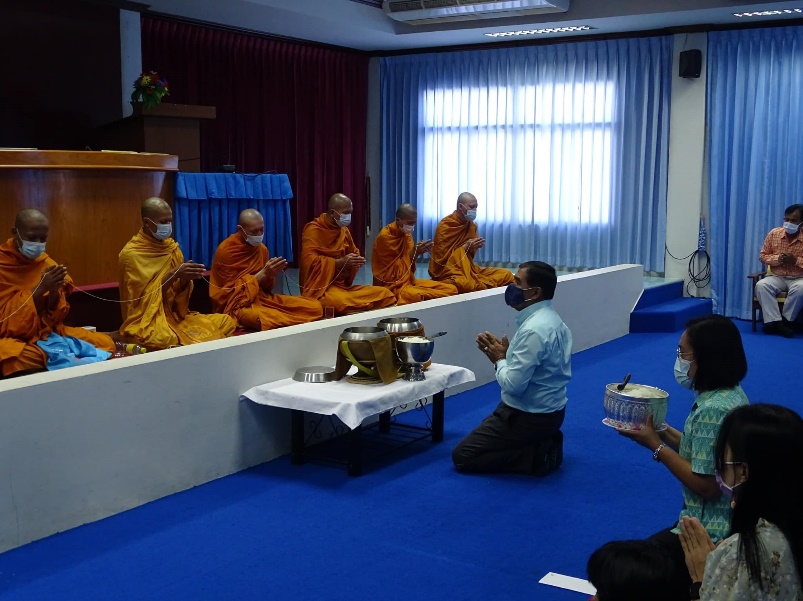 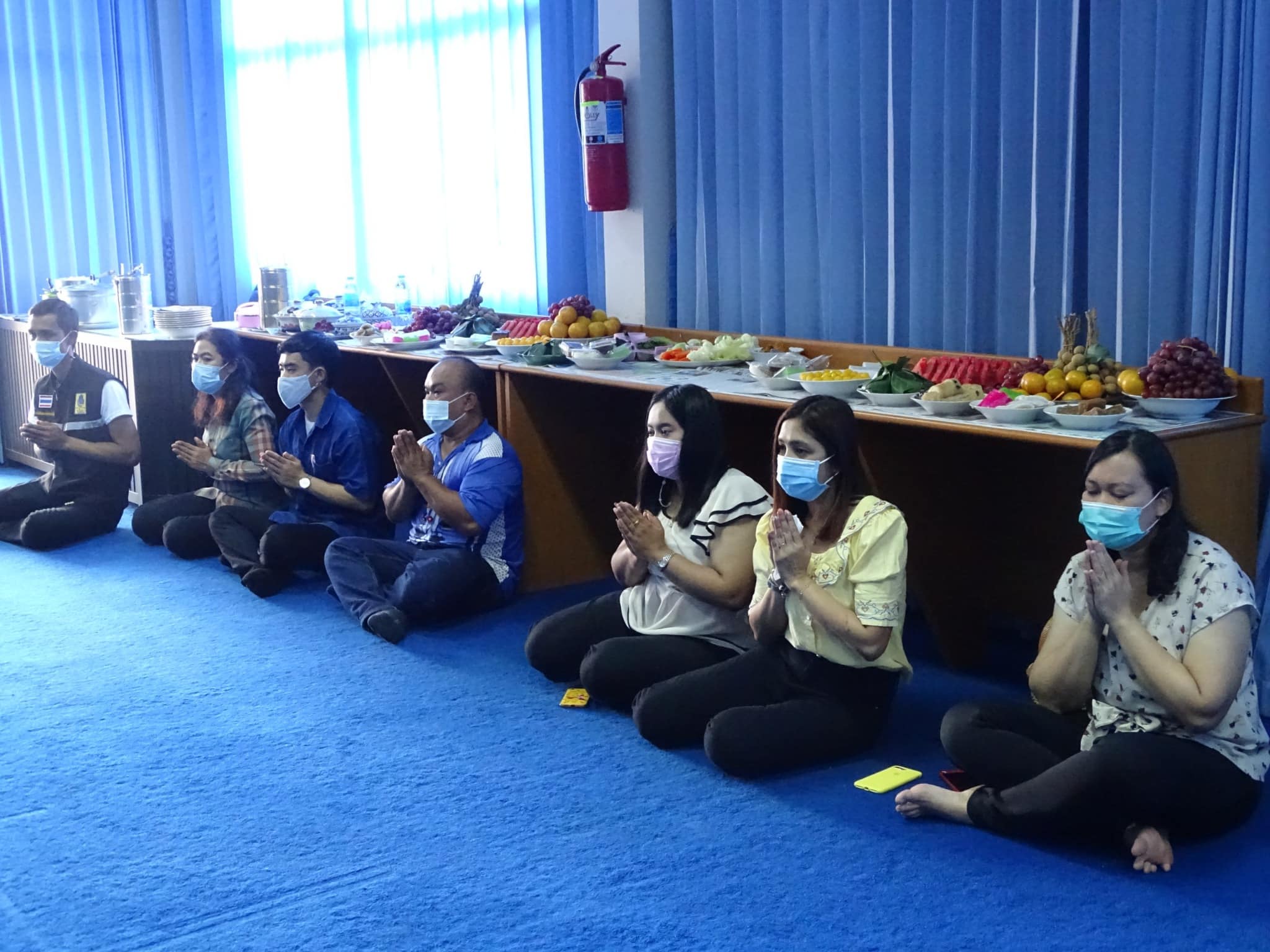 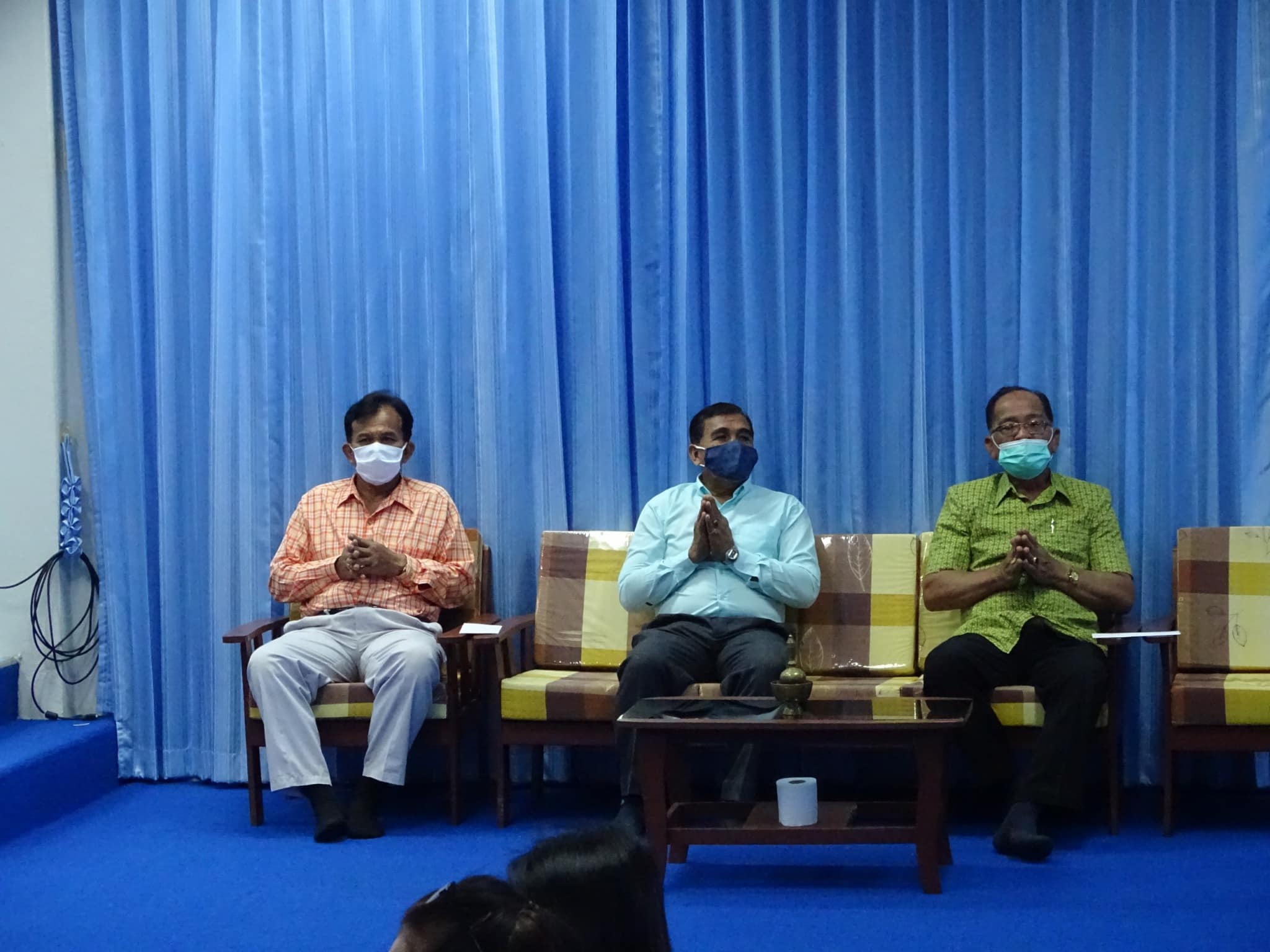 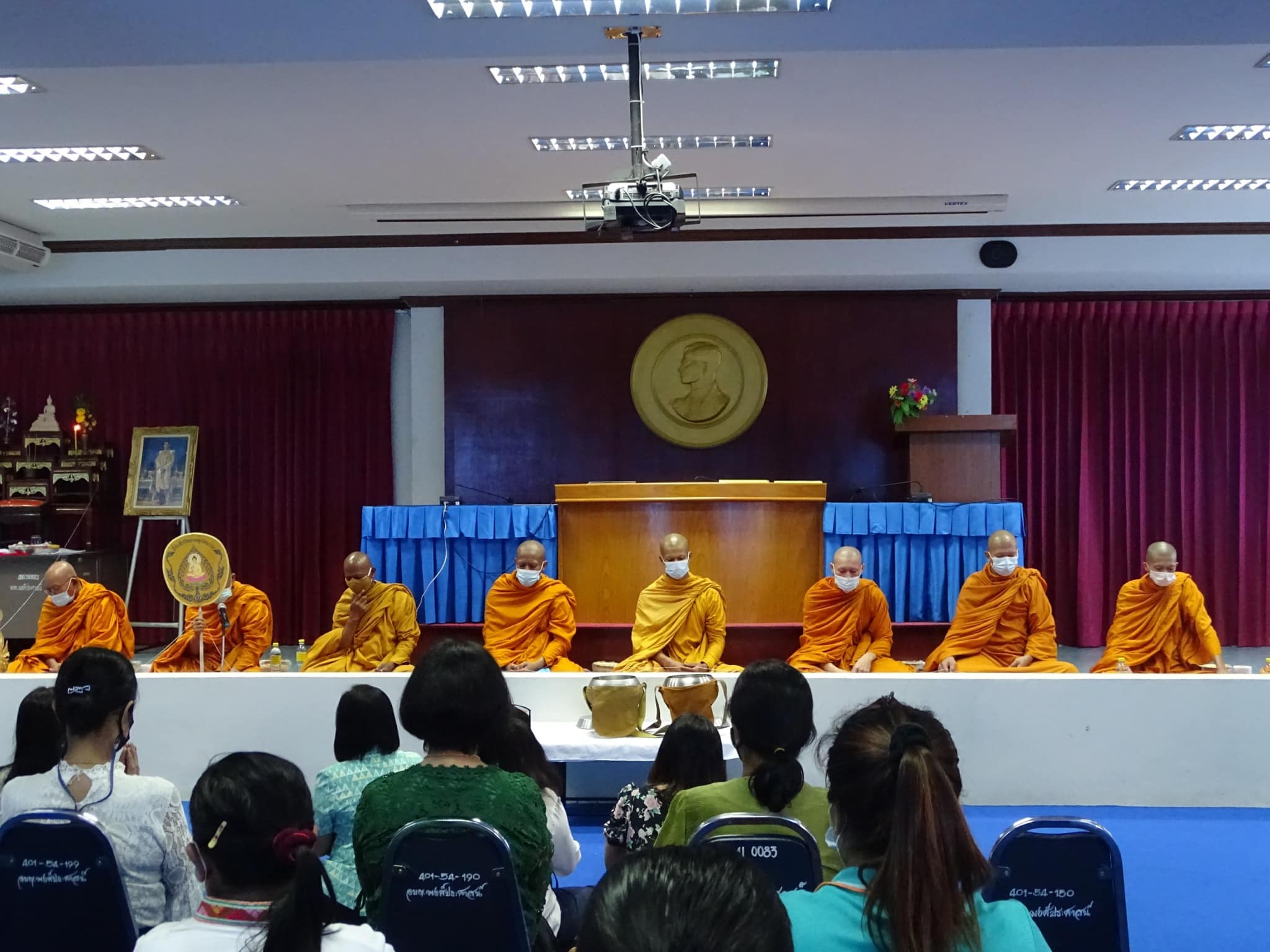 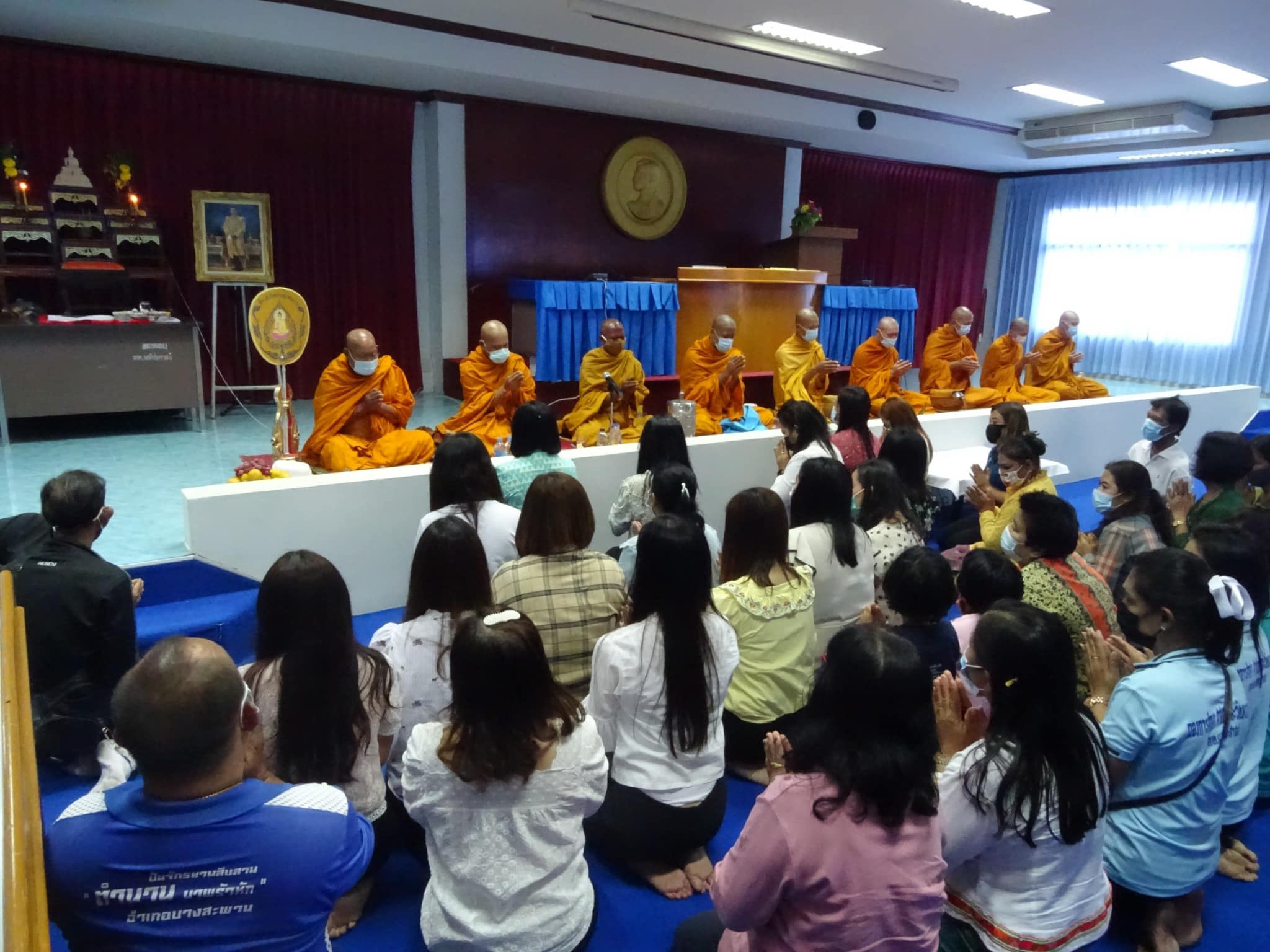 กิจกรรมการให้บริการประชาชน และการบำเพ็ญประโยชน์ในตำบลพงศ์ประศาสน์กิจกรรมให้บริการประชาชนนอกสถานที่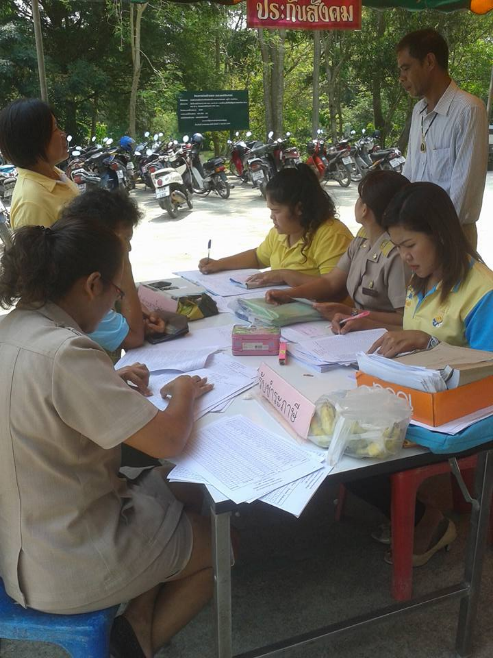 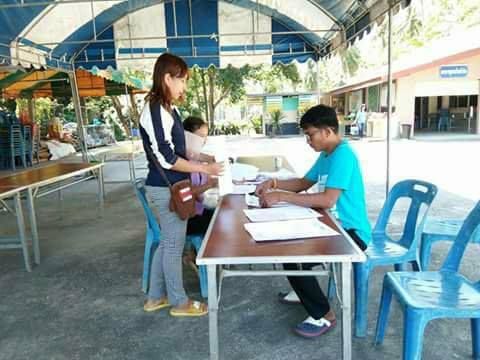 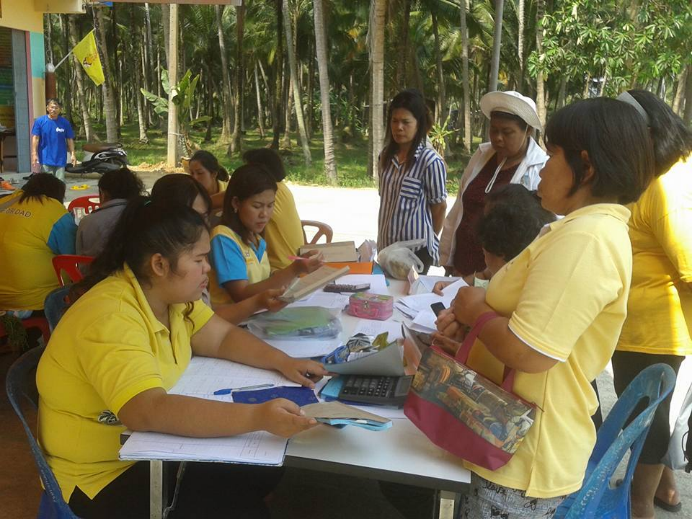 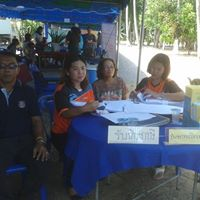 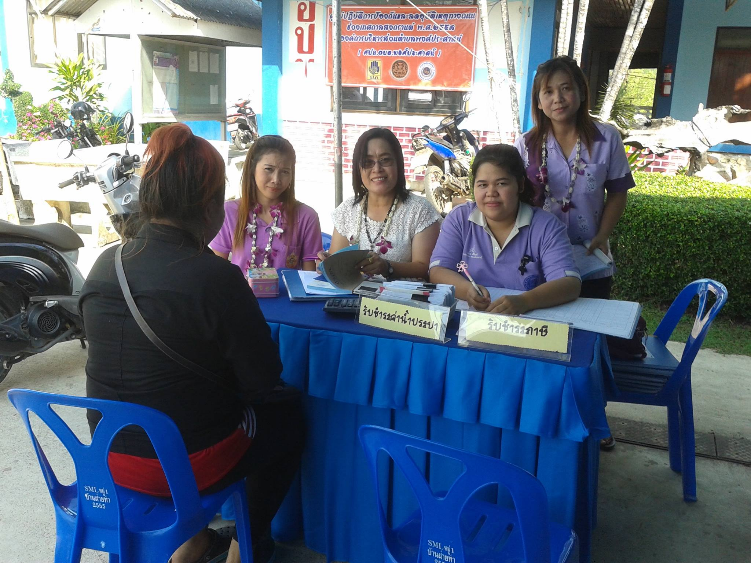 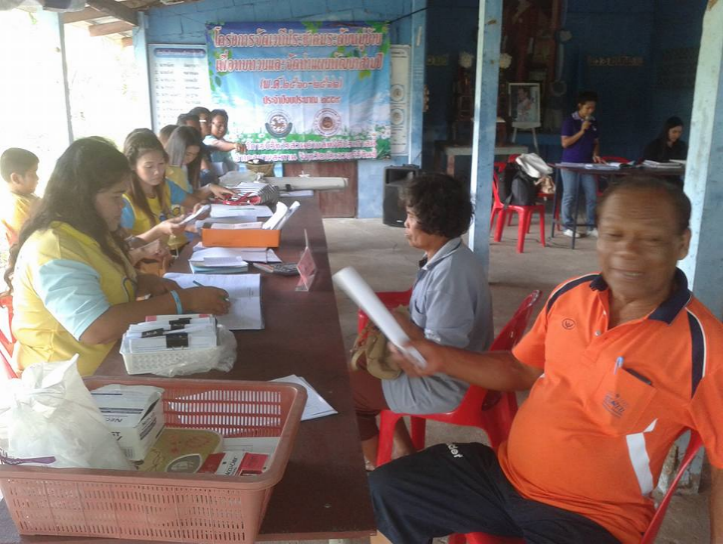 กิจกรรมการให้บริการประชาชน และการบำเพ็ญประโยชน์ในตำบลพงศ์ประศาสน์ในการแจกจ่ายน้ำสำหรับผู้ประสบปัญหาภัยแล้ง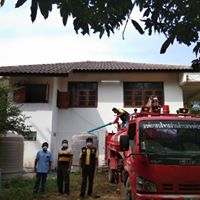 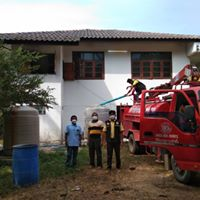 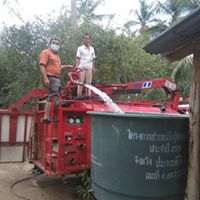 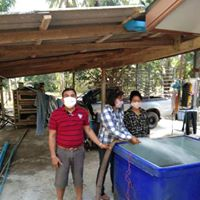 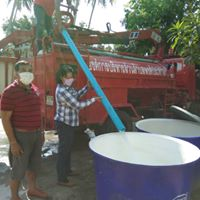 กิจกรรมการให้บริการประชาชน และการบำเพ็ญประโยชน์ในตำบลพงศ์ประศาสน์ร่วมกิจกรรมพัฒนาหมู่บ้านในตำบล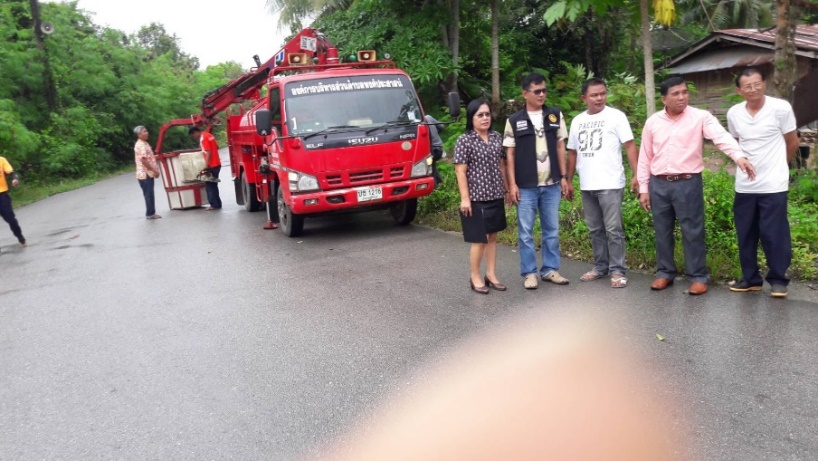 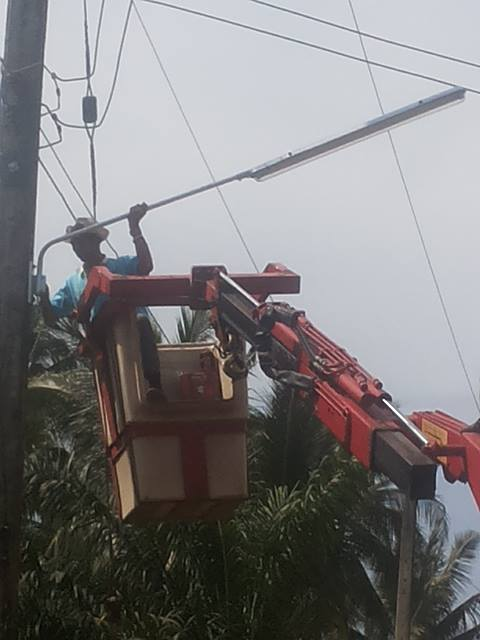 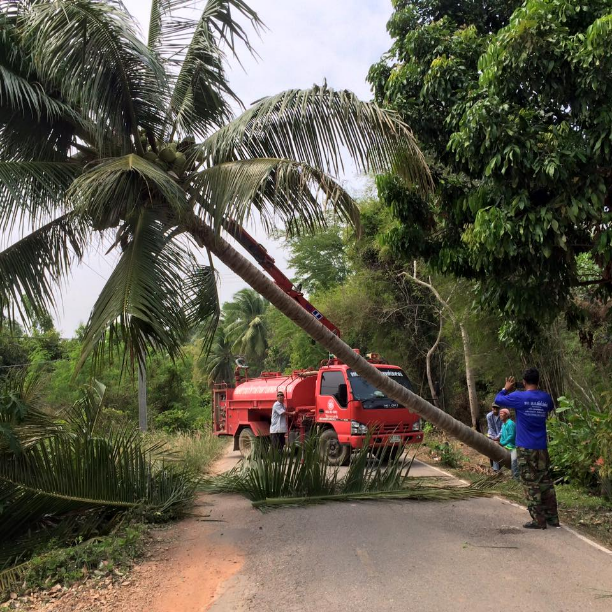 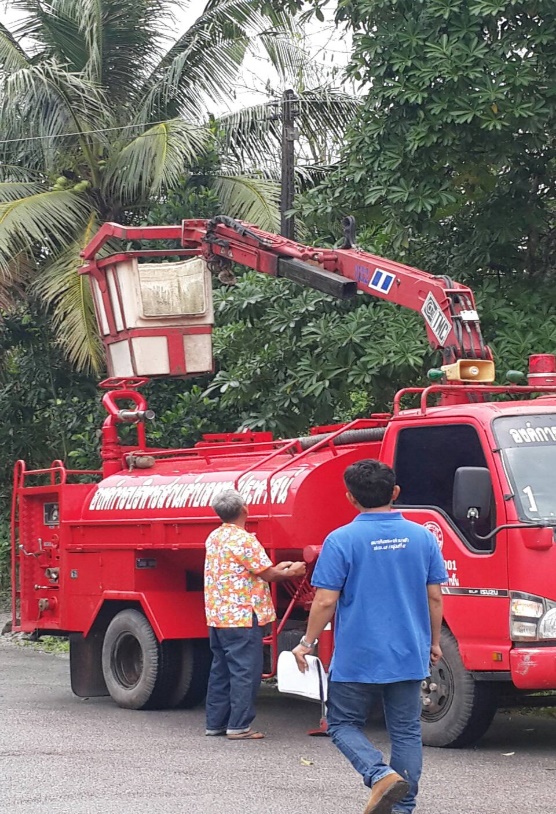 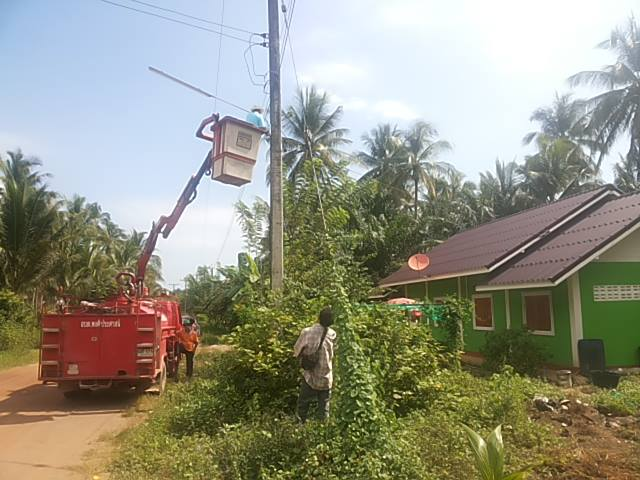 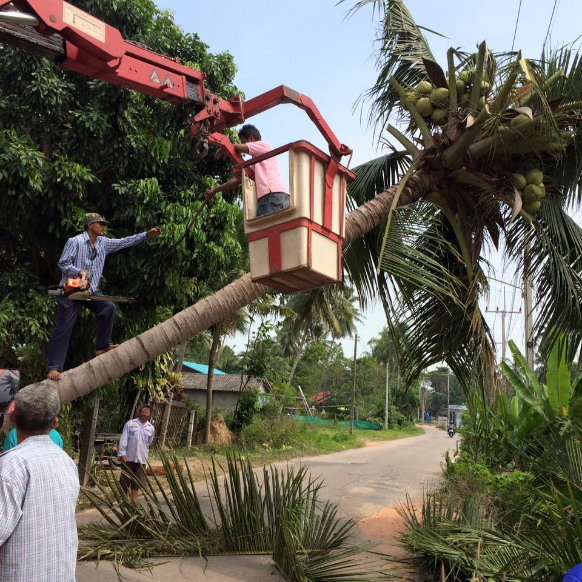 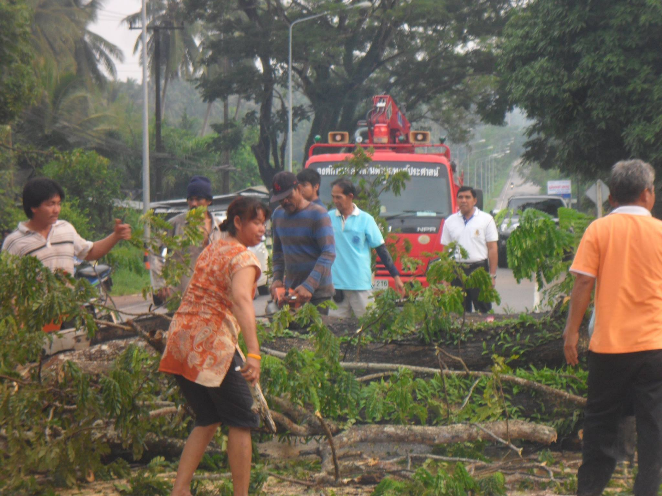 กิจกรรมการสร้างคุณธรรมและจริยธรรม และการสร้างจิตสำนึกในการปฏิบัติหน้าที่การแข่งขันกีฬาต้านยาเสพติด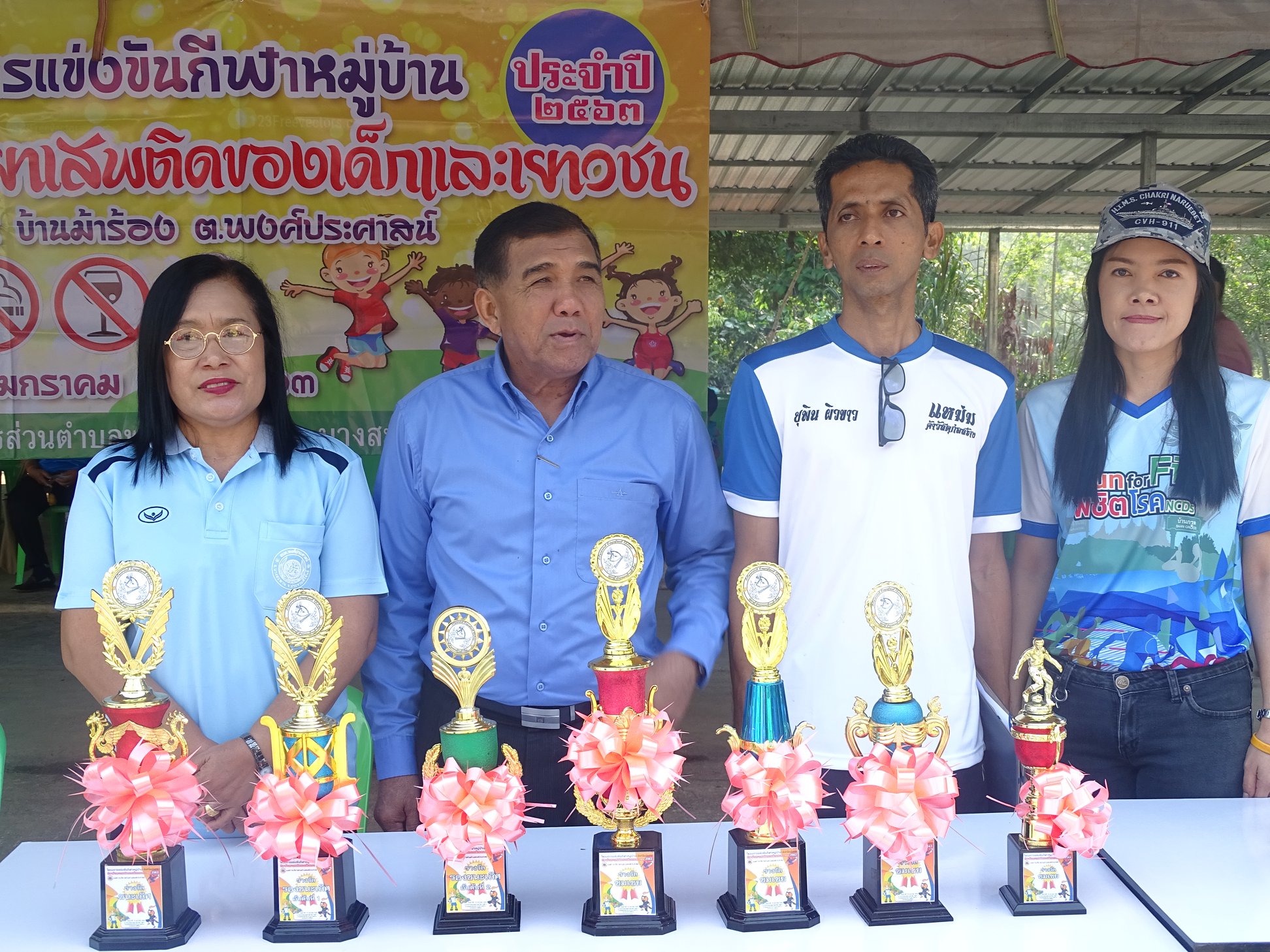 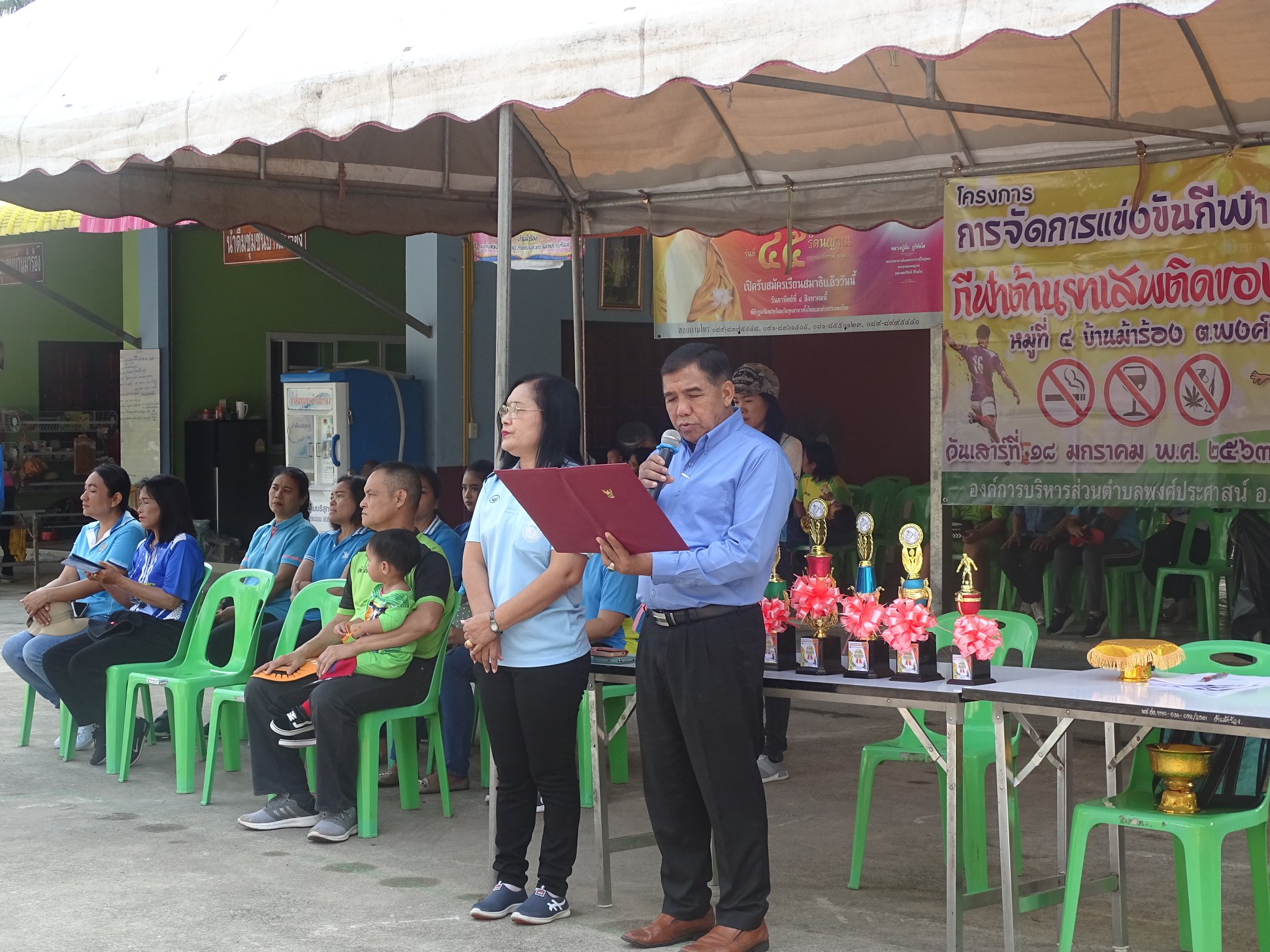 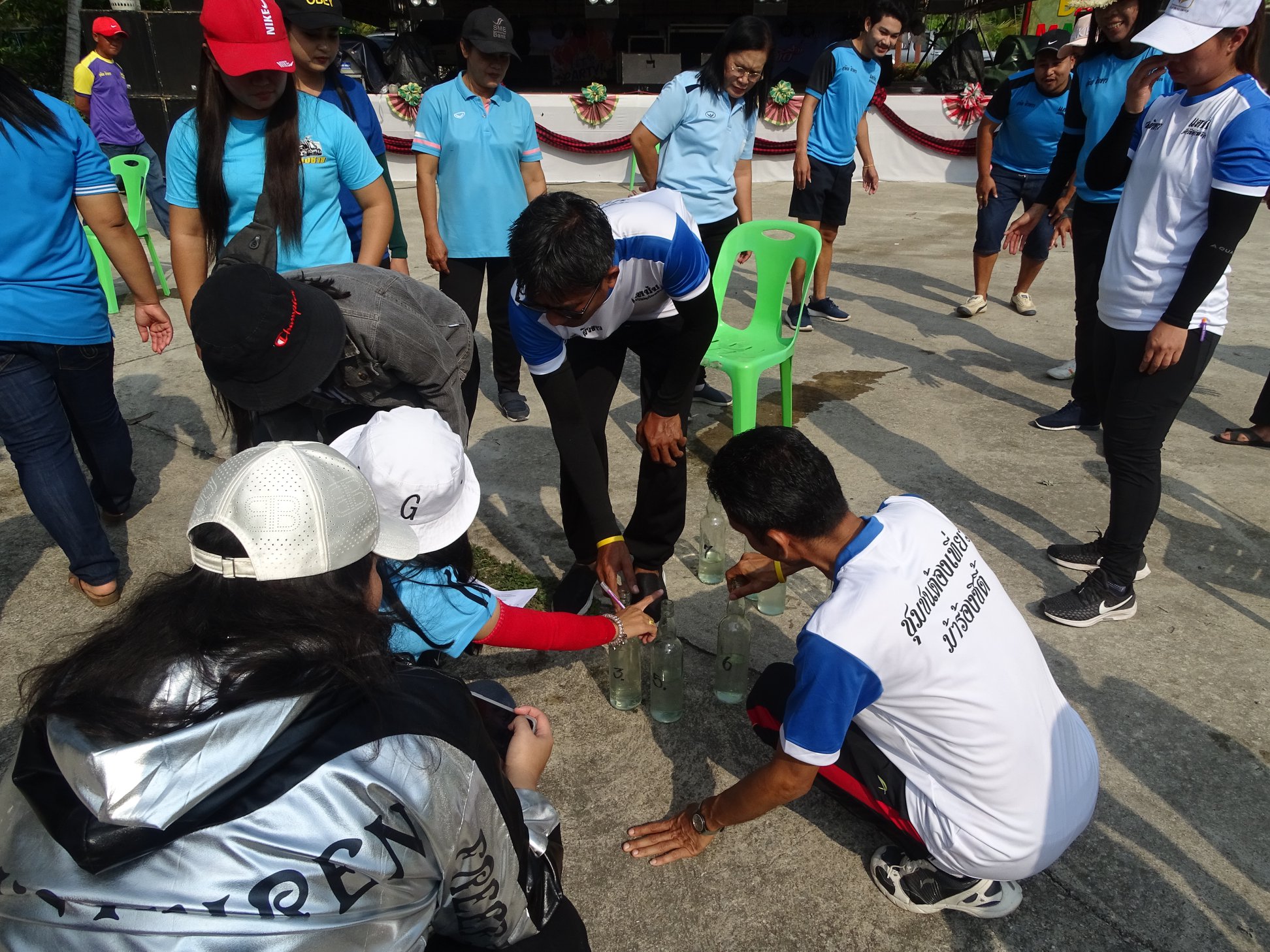 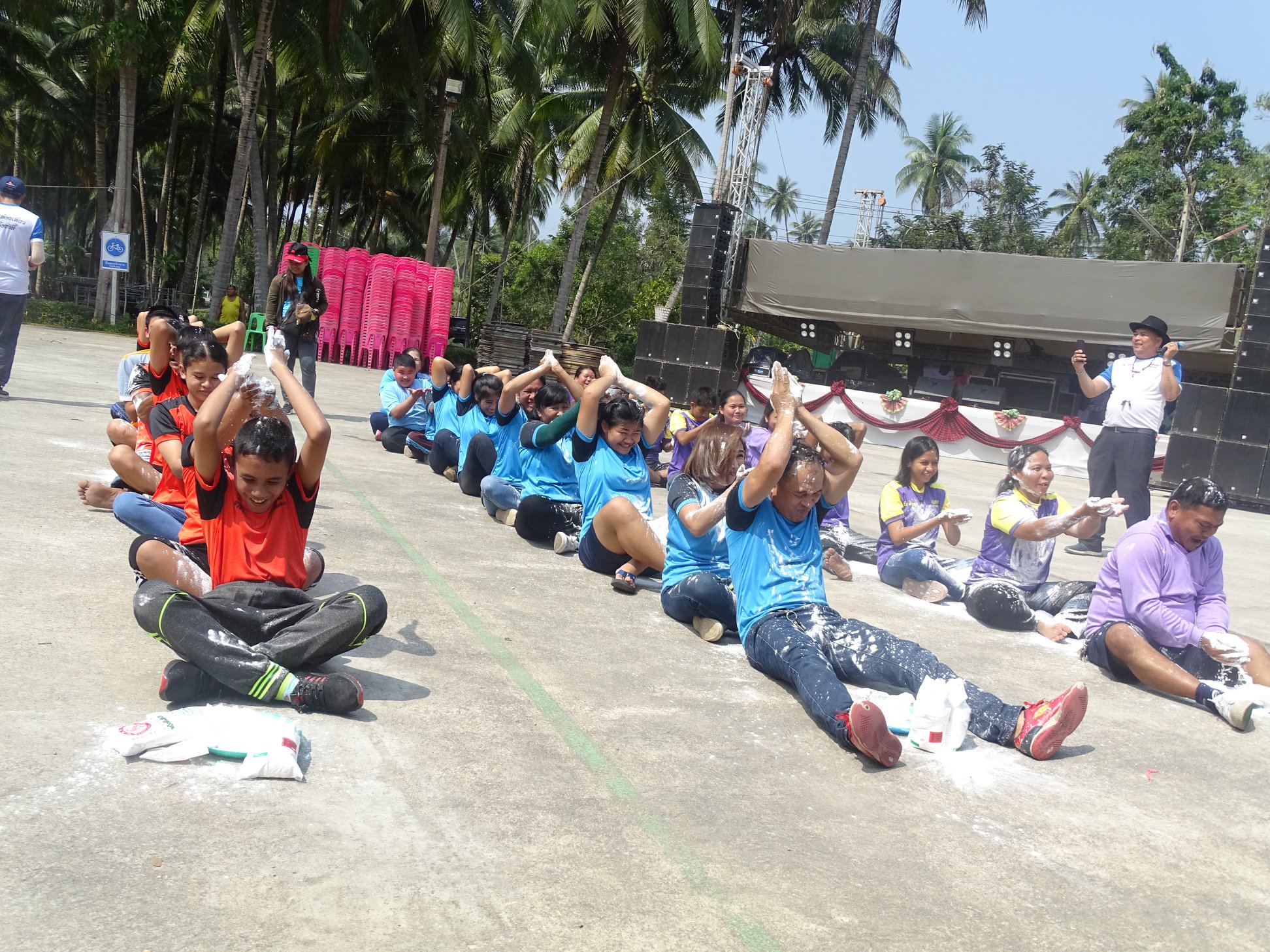 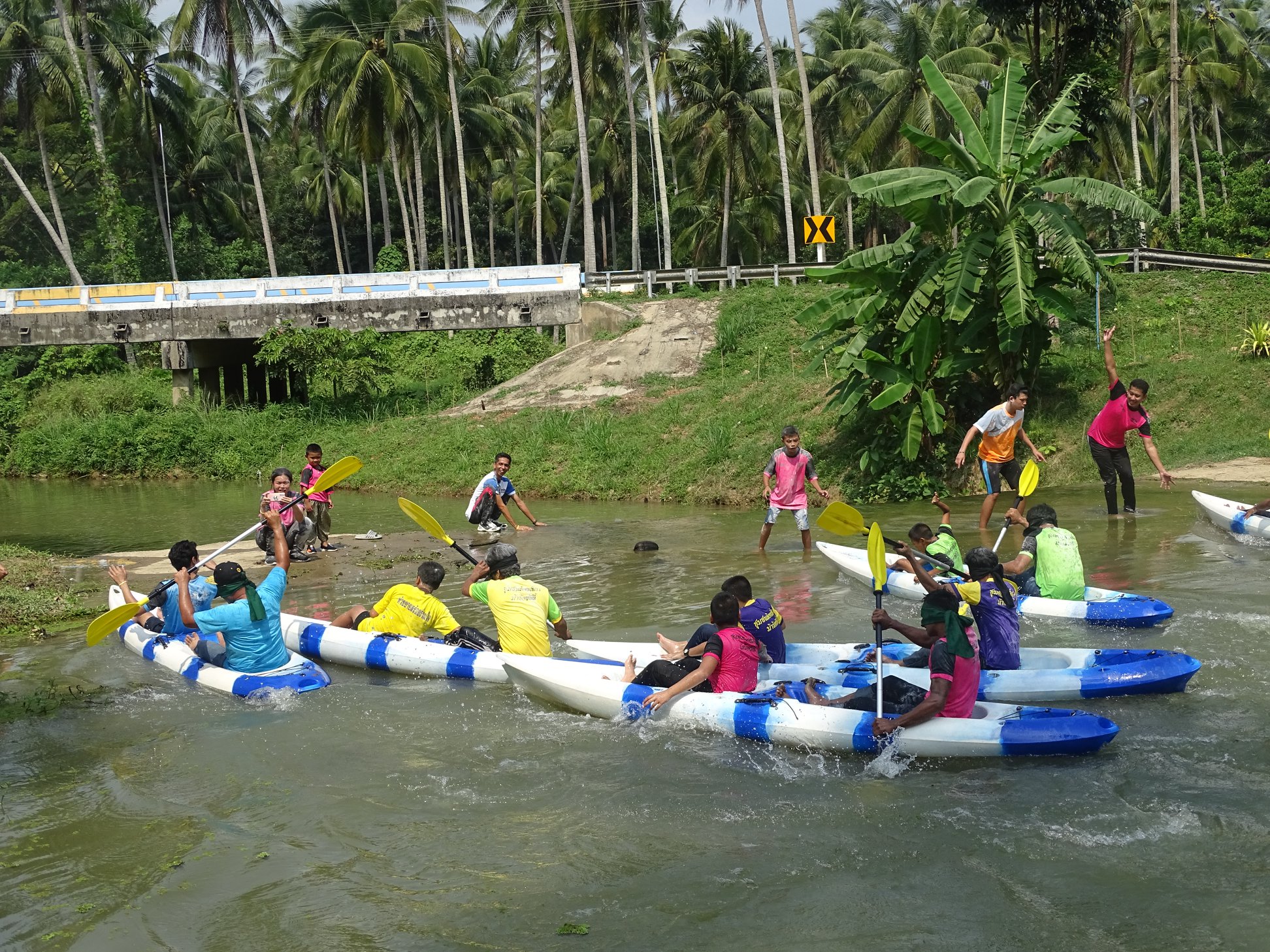 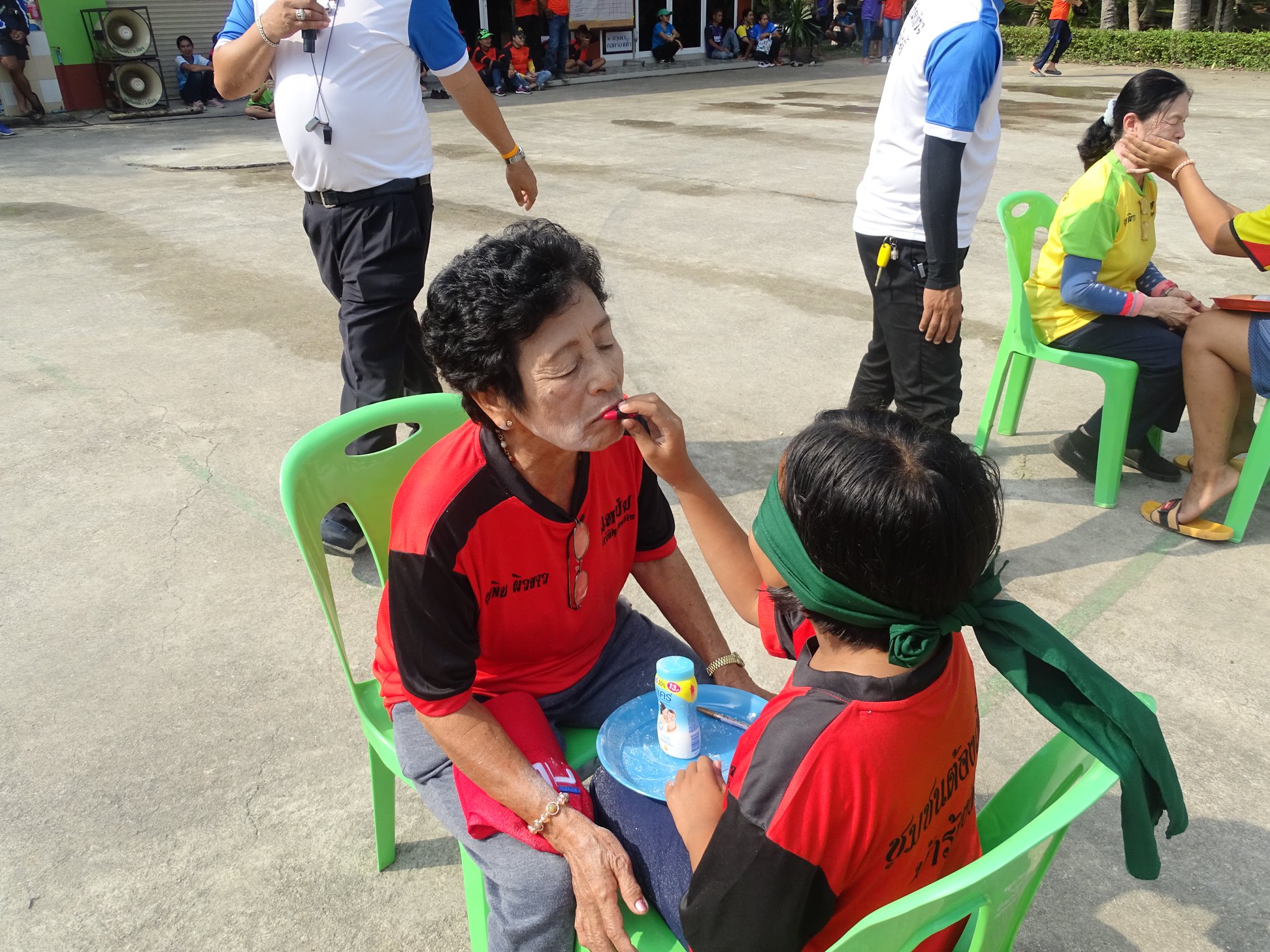 กิจกรรม การสร้างจิตสํานึก และการบำเพ็ญประโยชนในตําบลพงศ์ประศาสน์กิจกรรมวันเด็ก ประจำปี 2562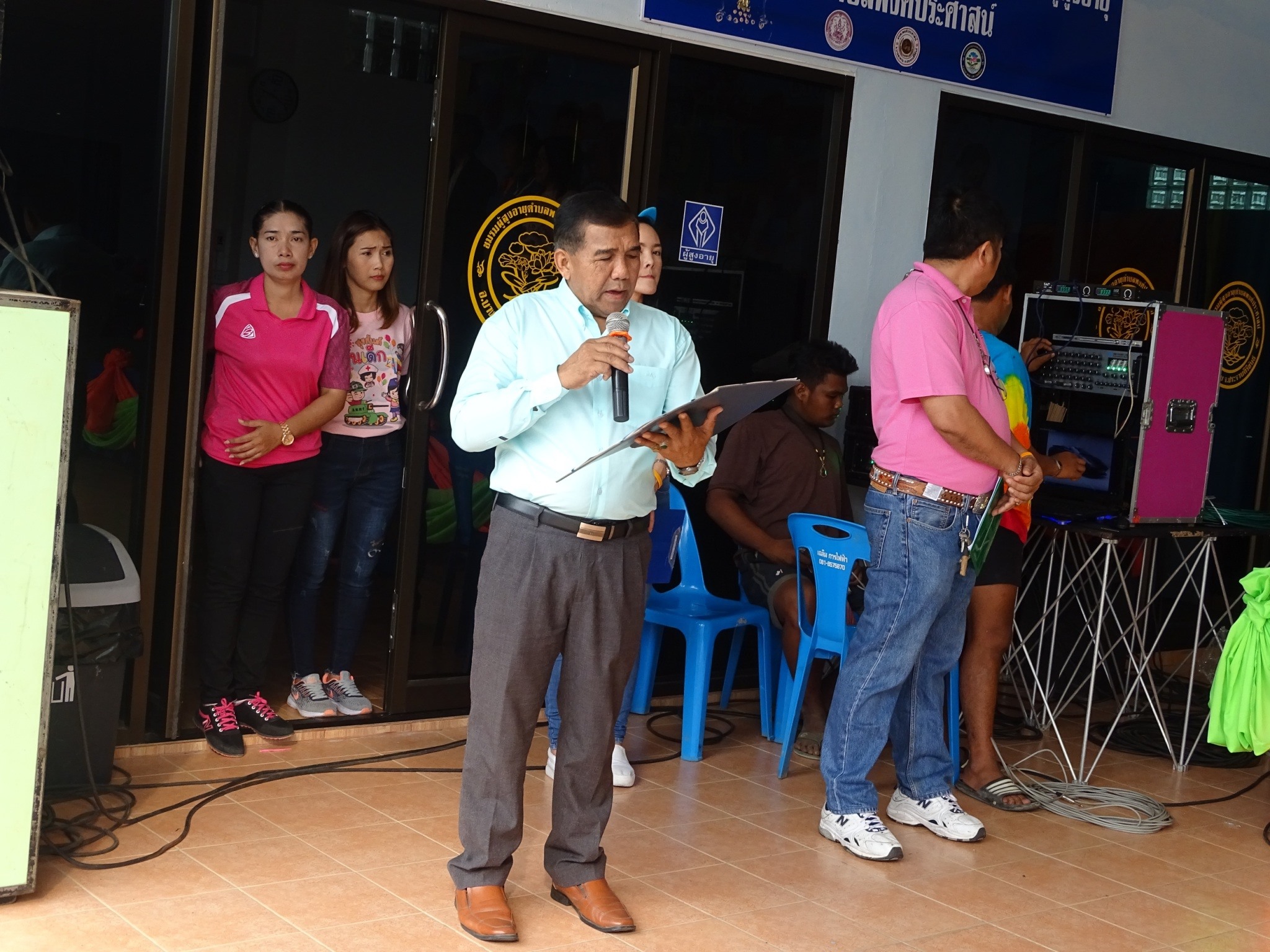 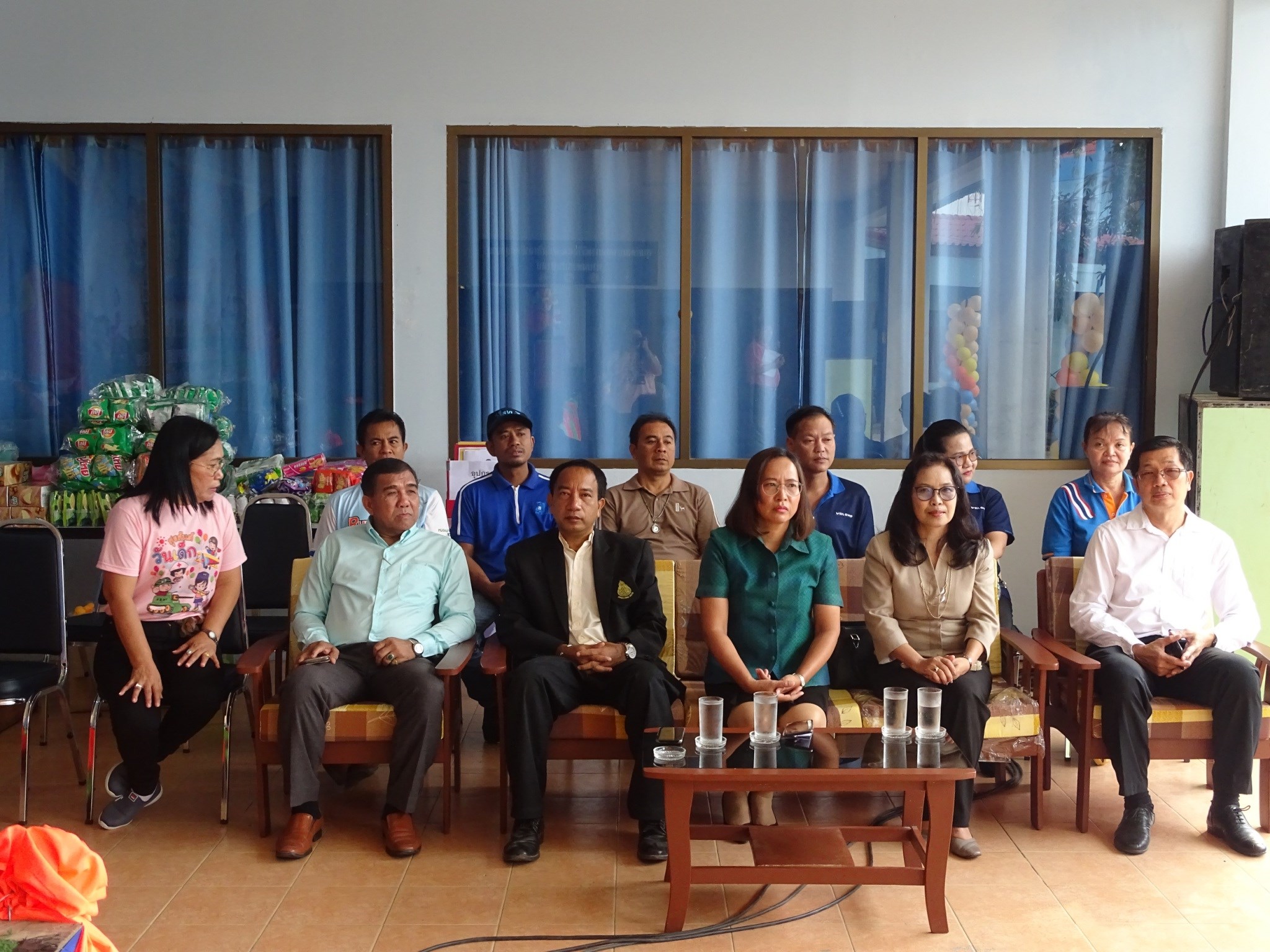 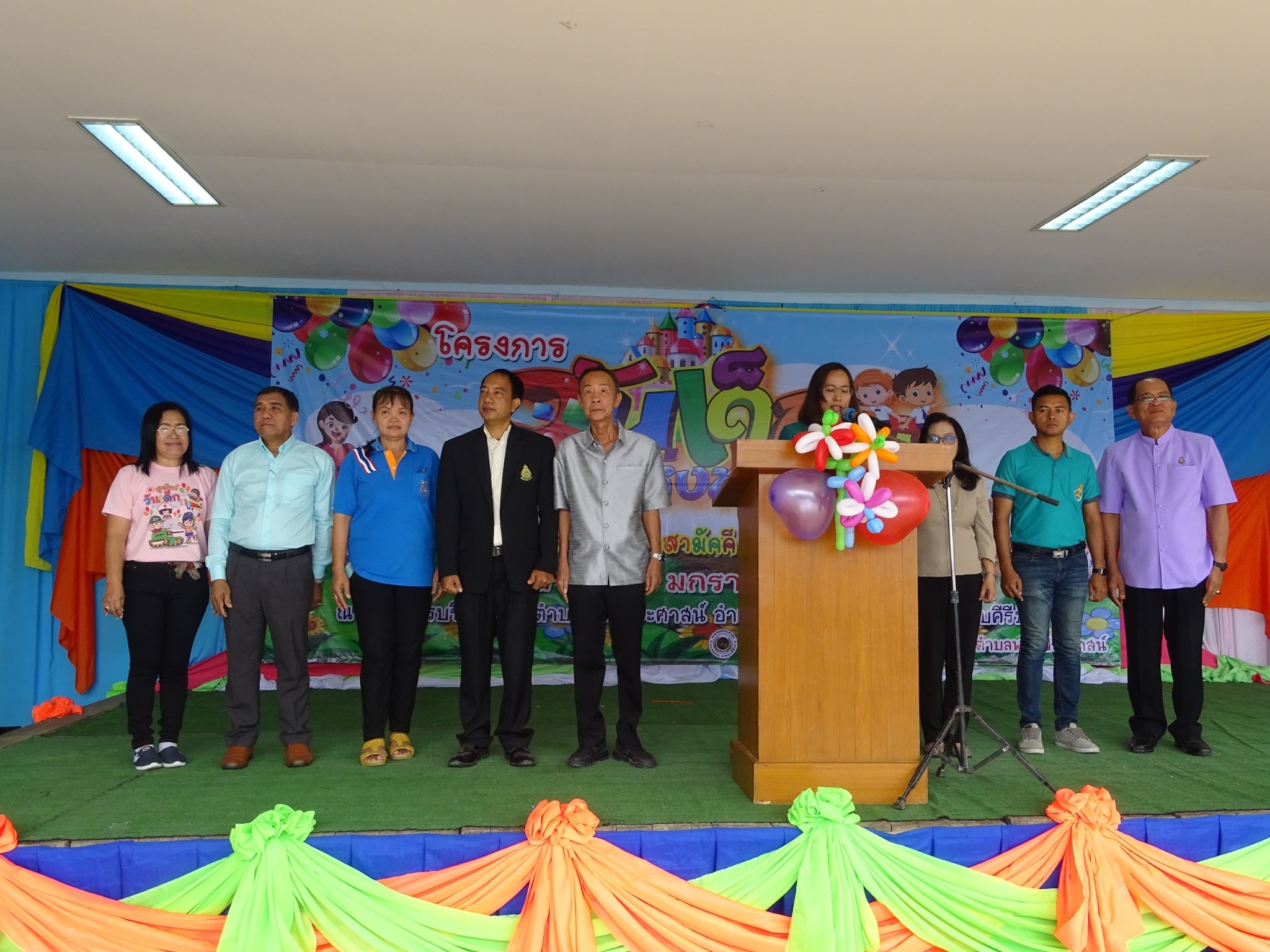 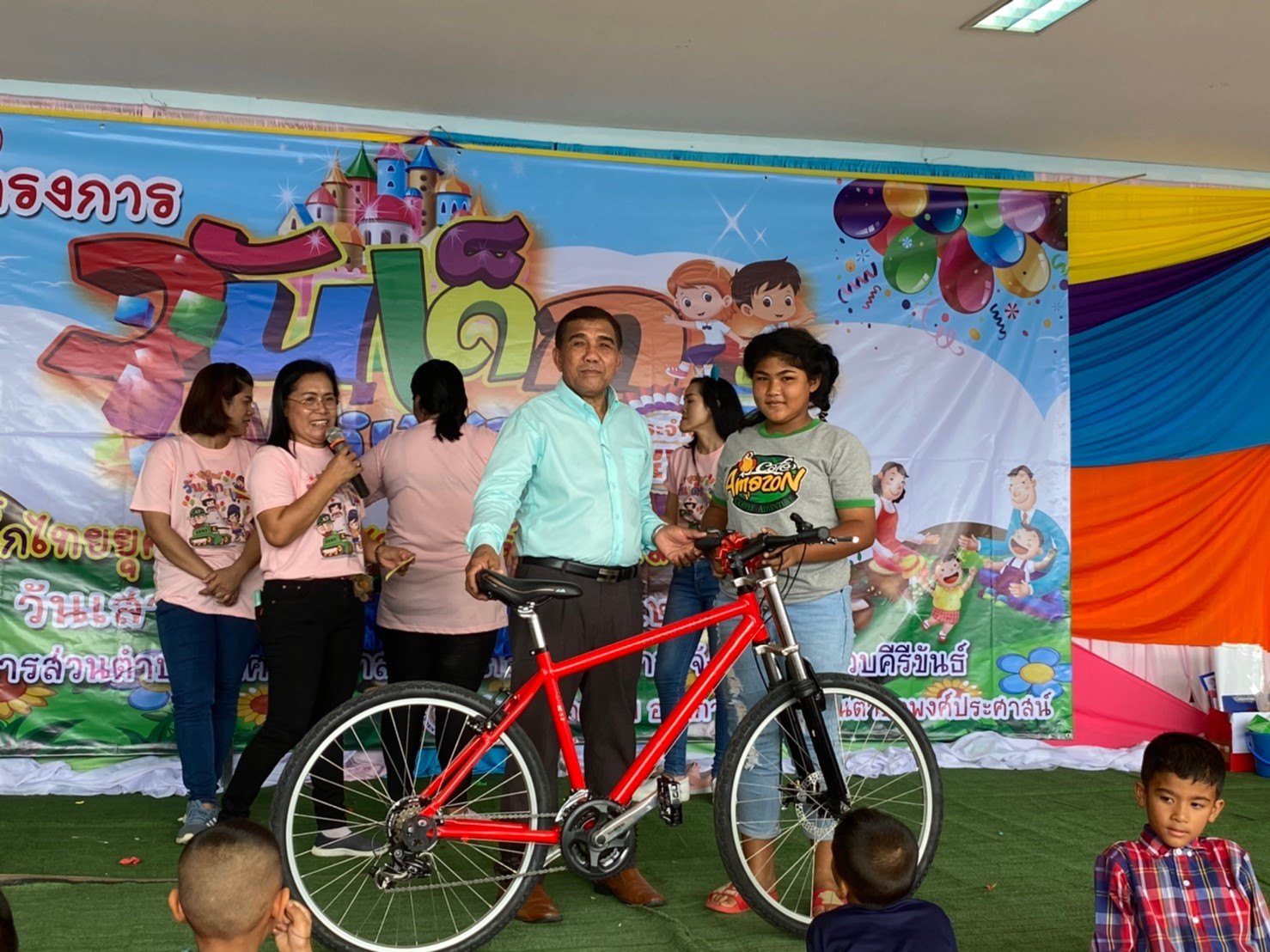 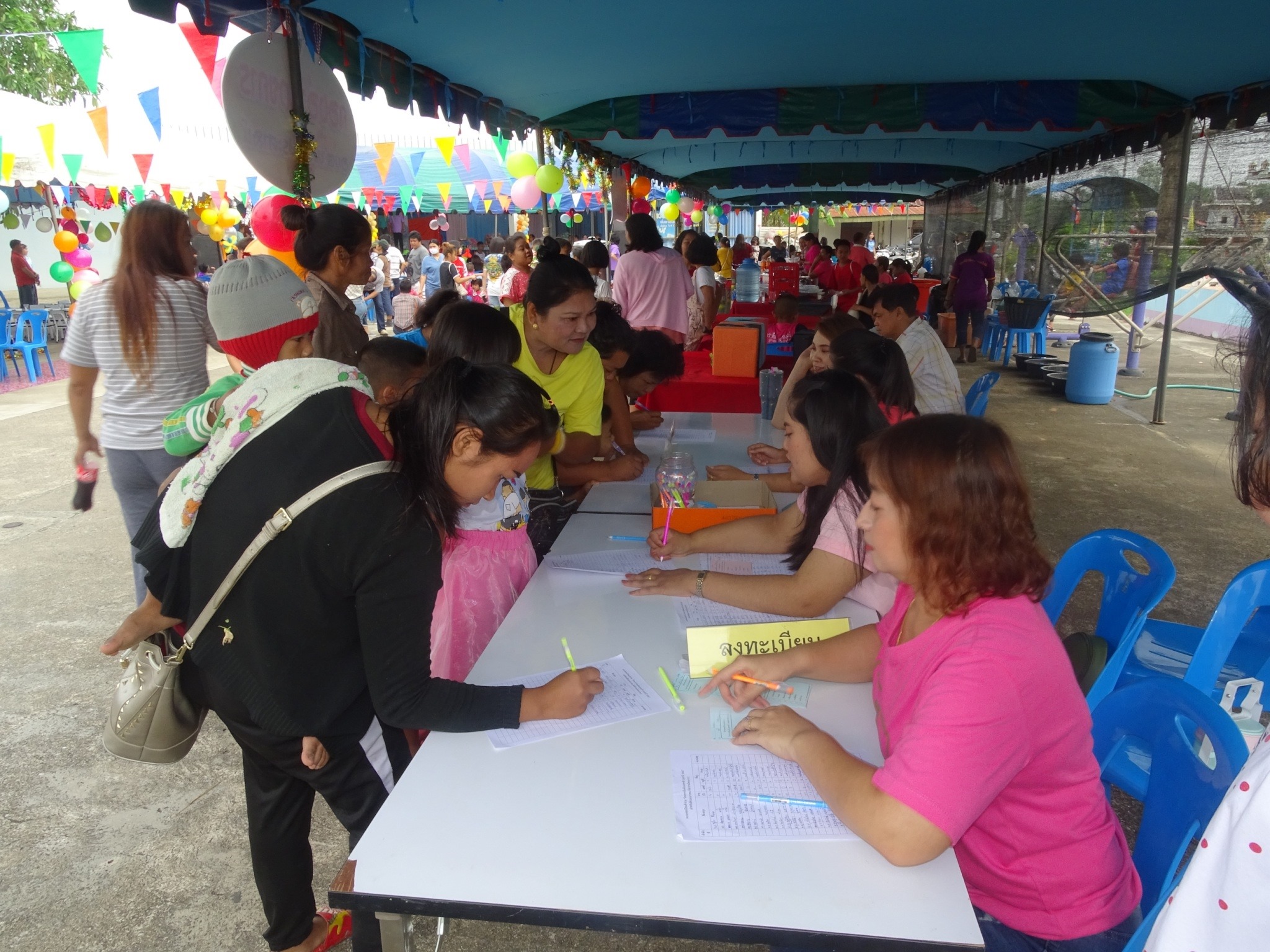 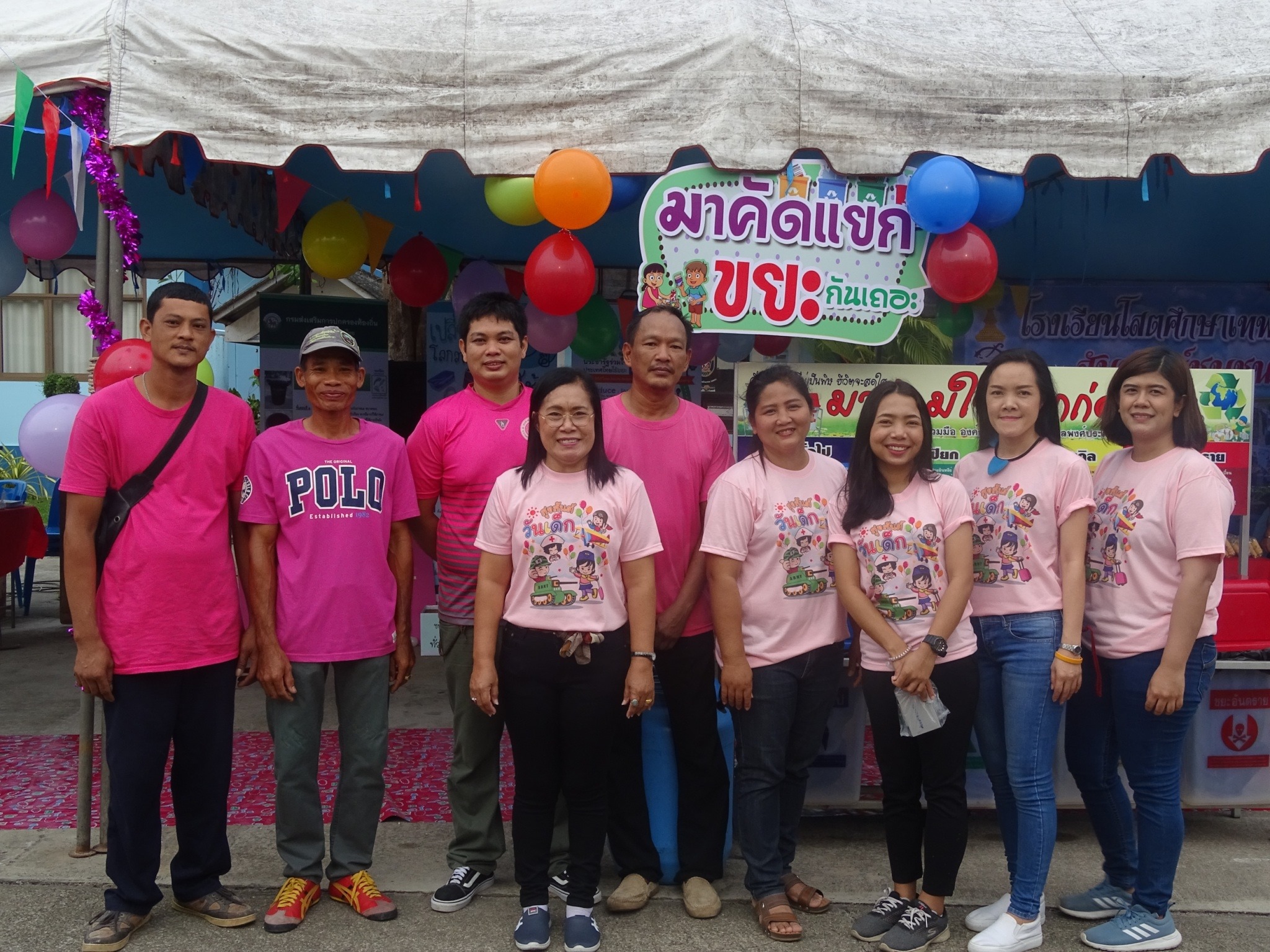 กิจกรรมการให้บริการประชาชน และการบำเพ็ญประโยชน์กิจกรรมทำความสะอาดมัสยิด  วัด  โรงพยาบาลส่งเสริมสุขภาพตำบล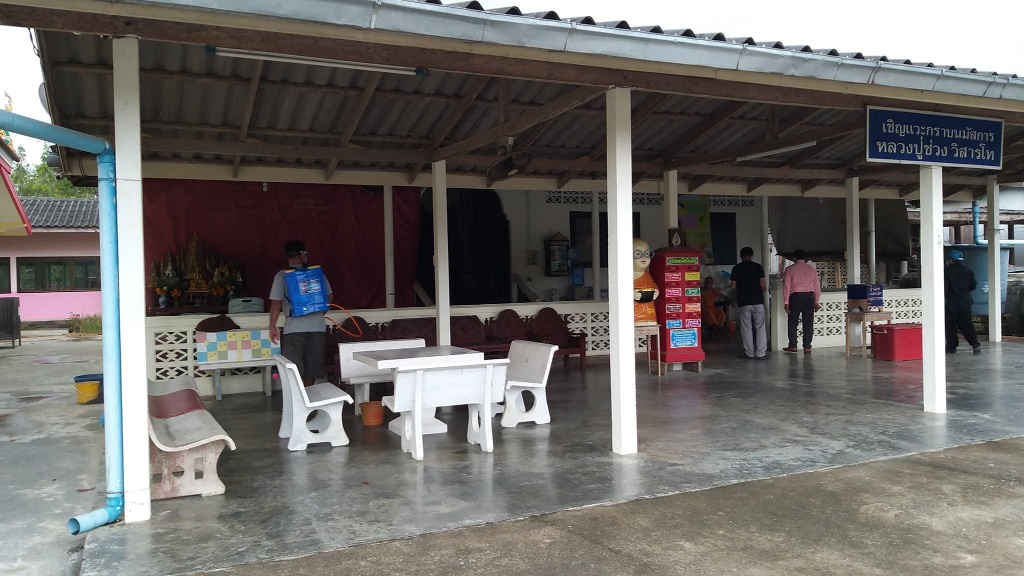 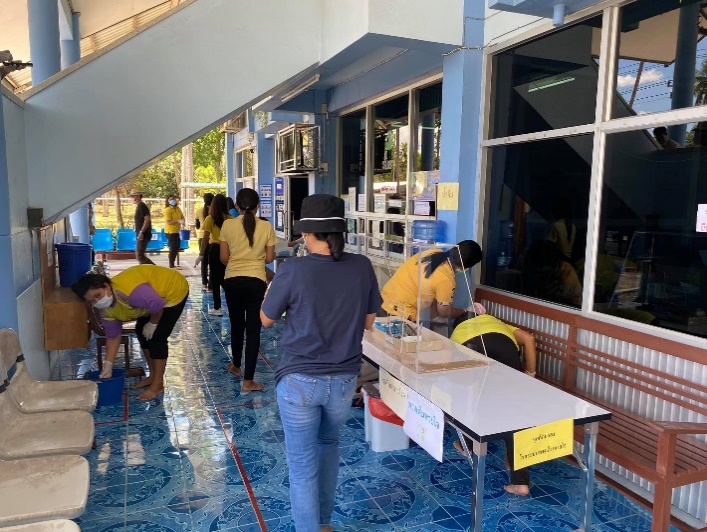 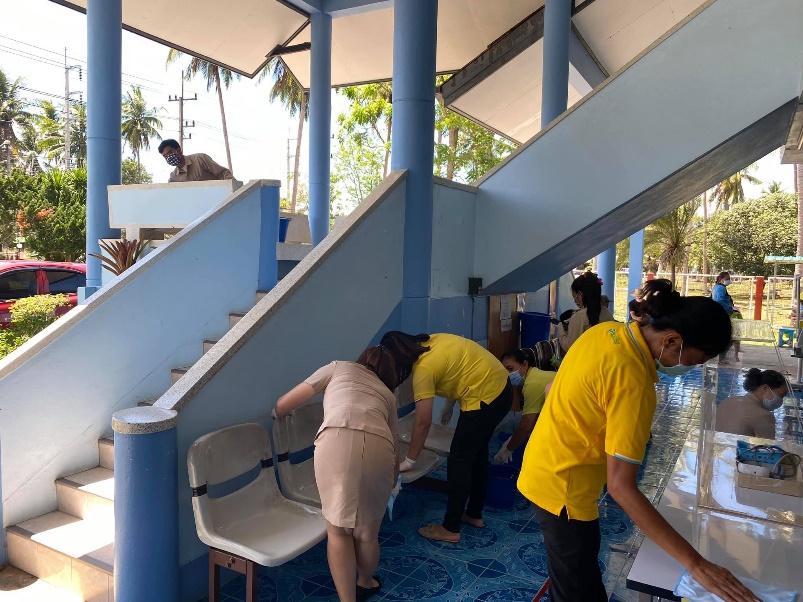 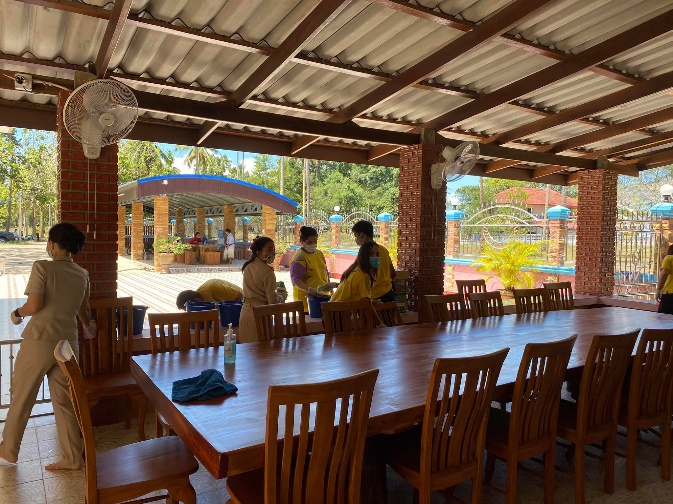 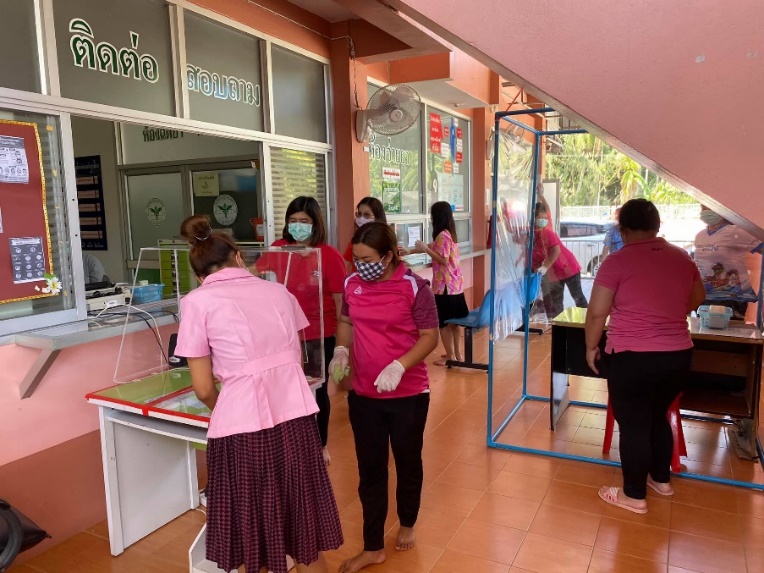 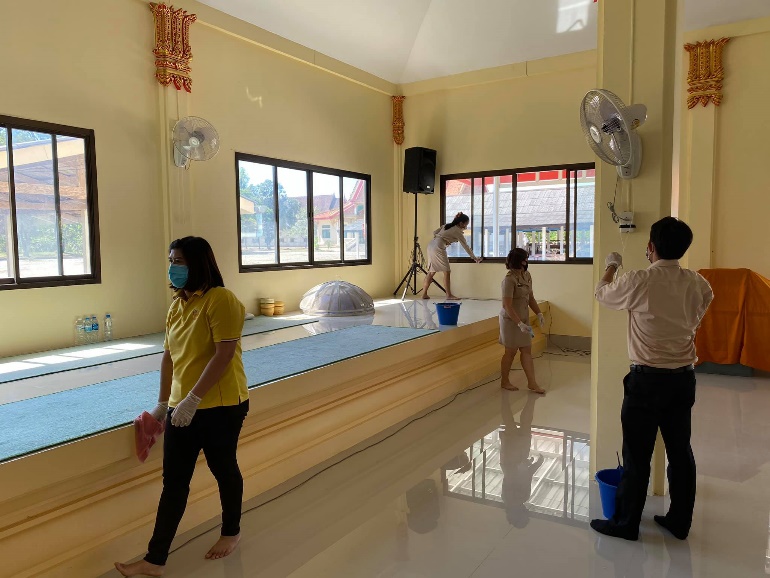 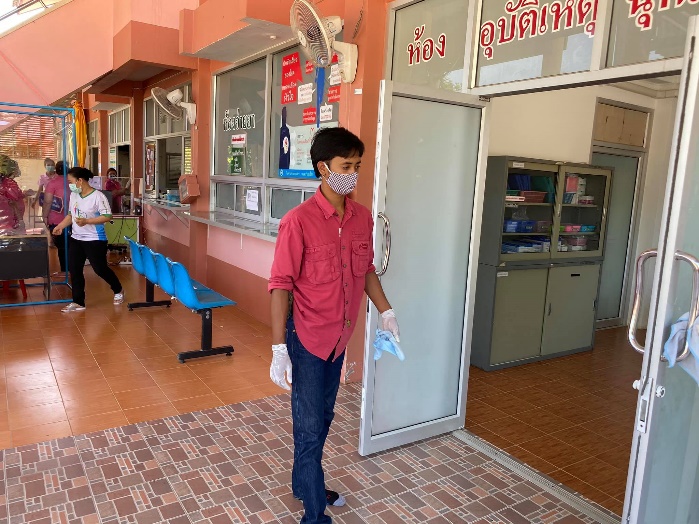 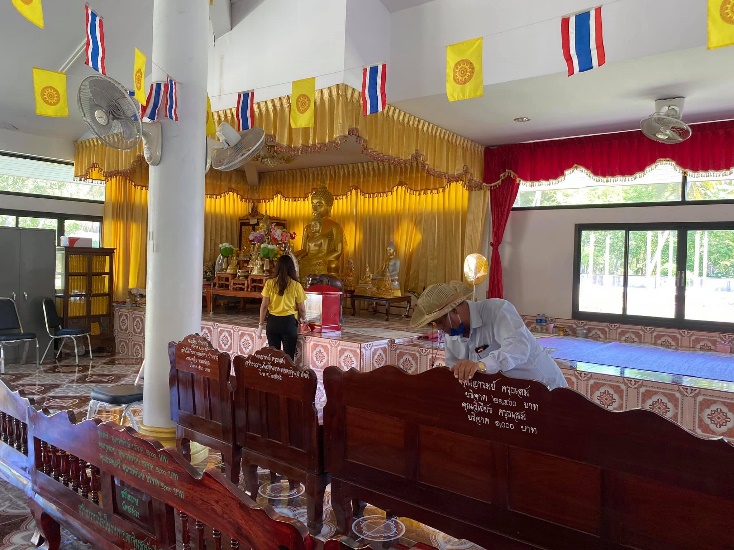 กิจกรรม การให้บริการประชาชน และการบําเพ็ญประโยชน์การตั้งหน่วยจุดบริการประชาชนบ็ยปร็ยเลเทศกาลปีใหม่   สงกรานต์ ประจำปี 2563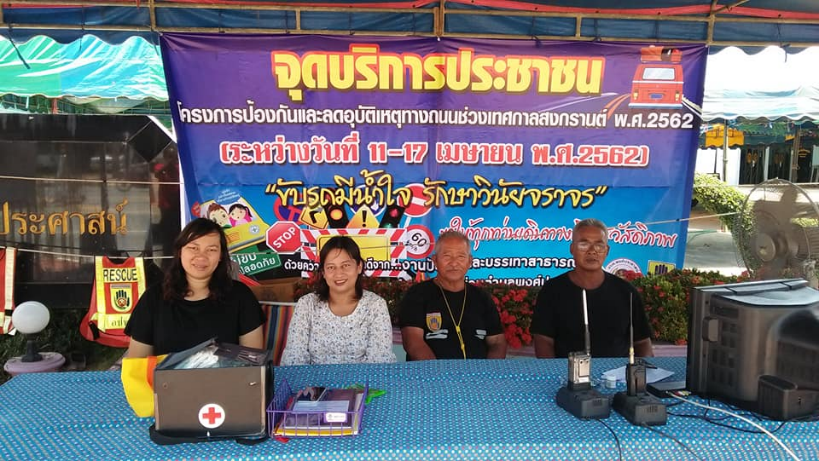 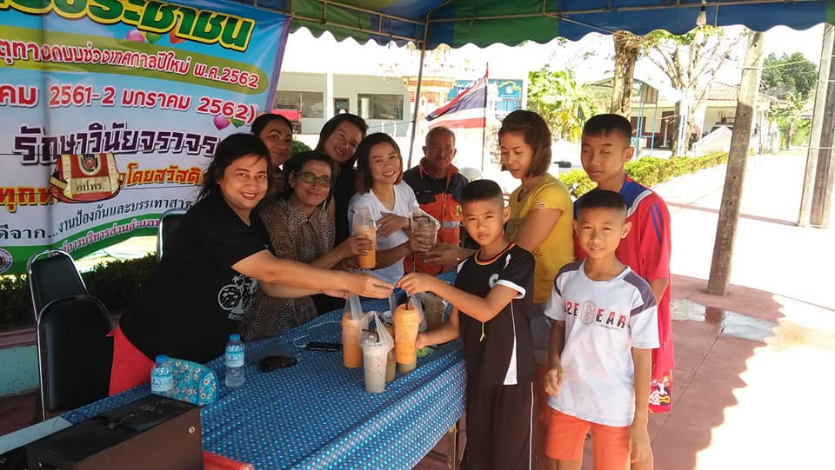 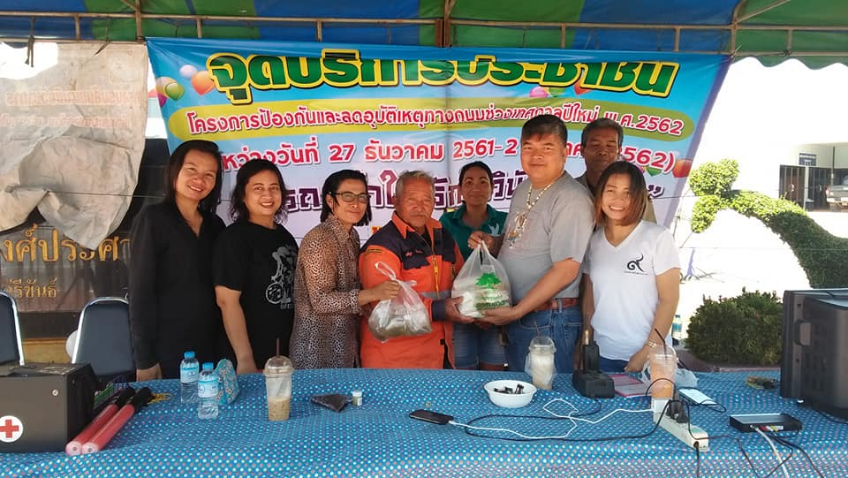 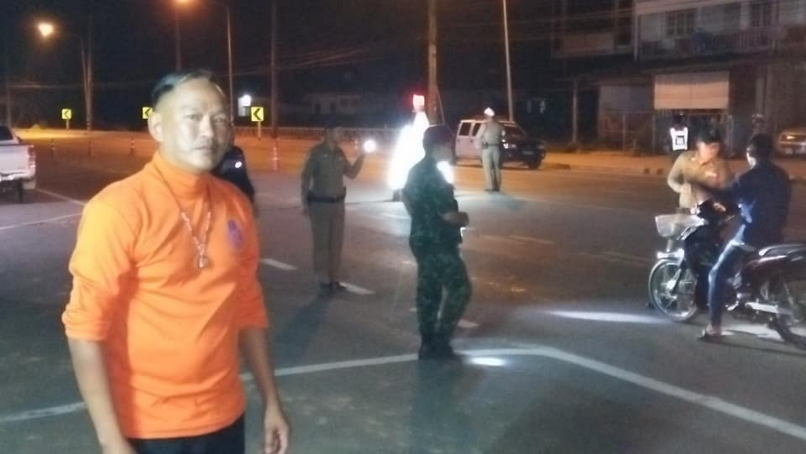 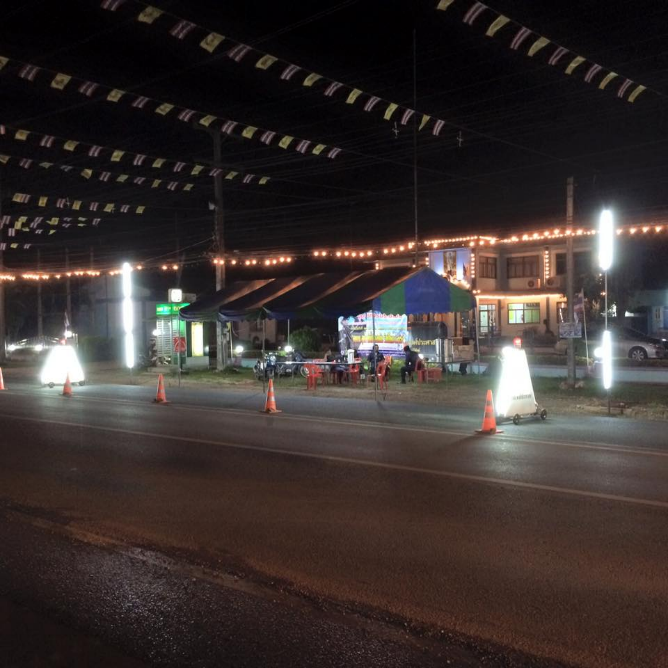 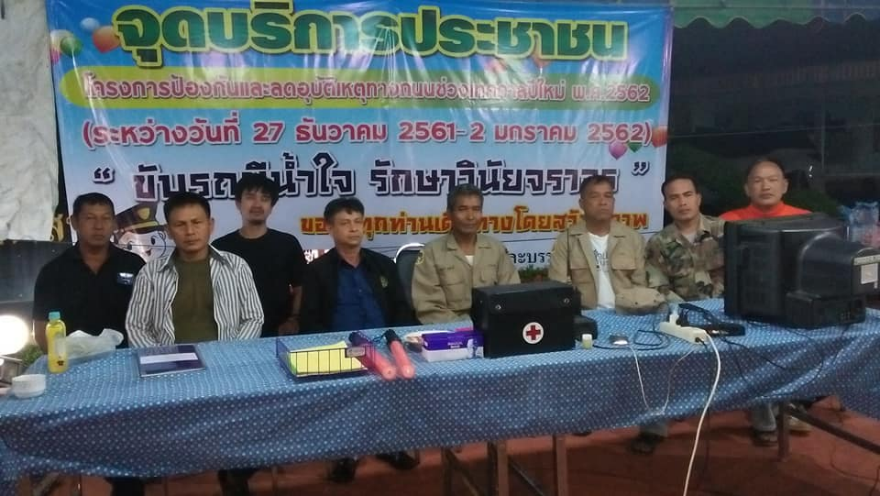 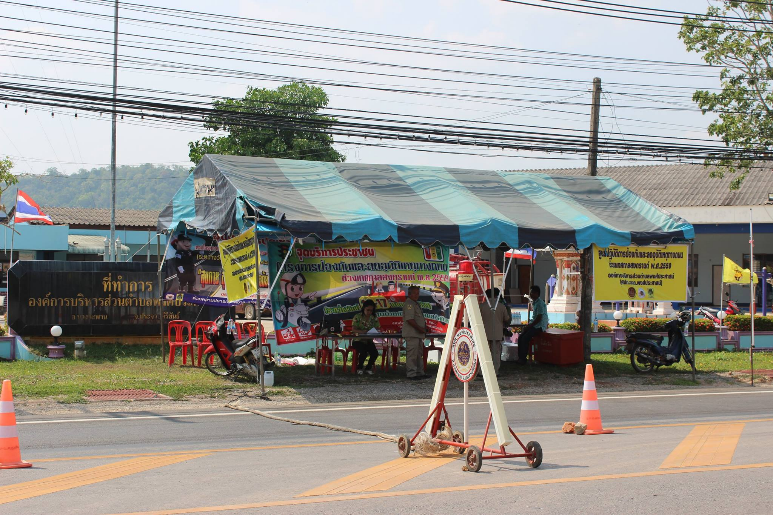 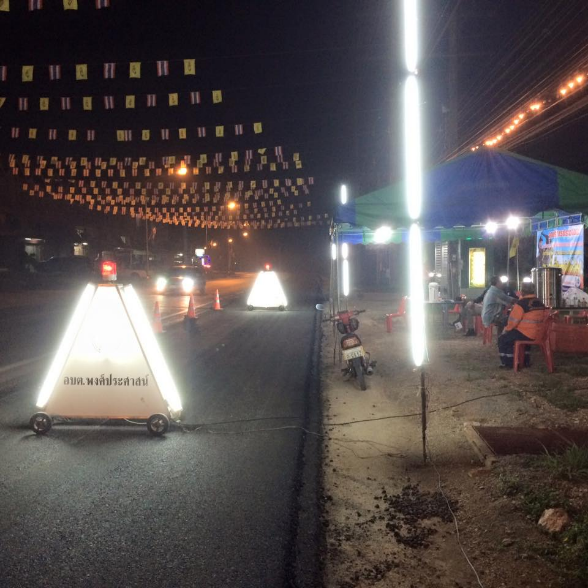 กิจกรรม การสร้างจิตสํานึก และการบำเพ็ญประโยชน์ร่วมกันปลูกป่าเฉลิมพระเกียรติ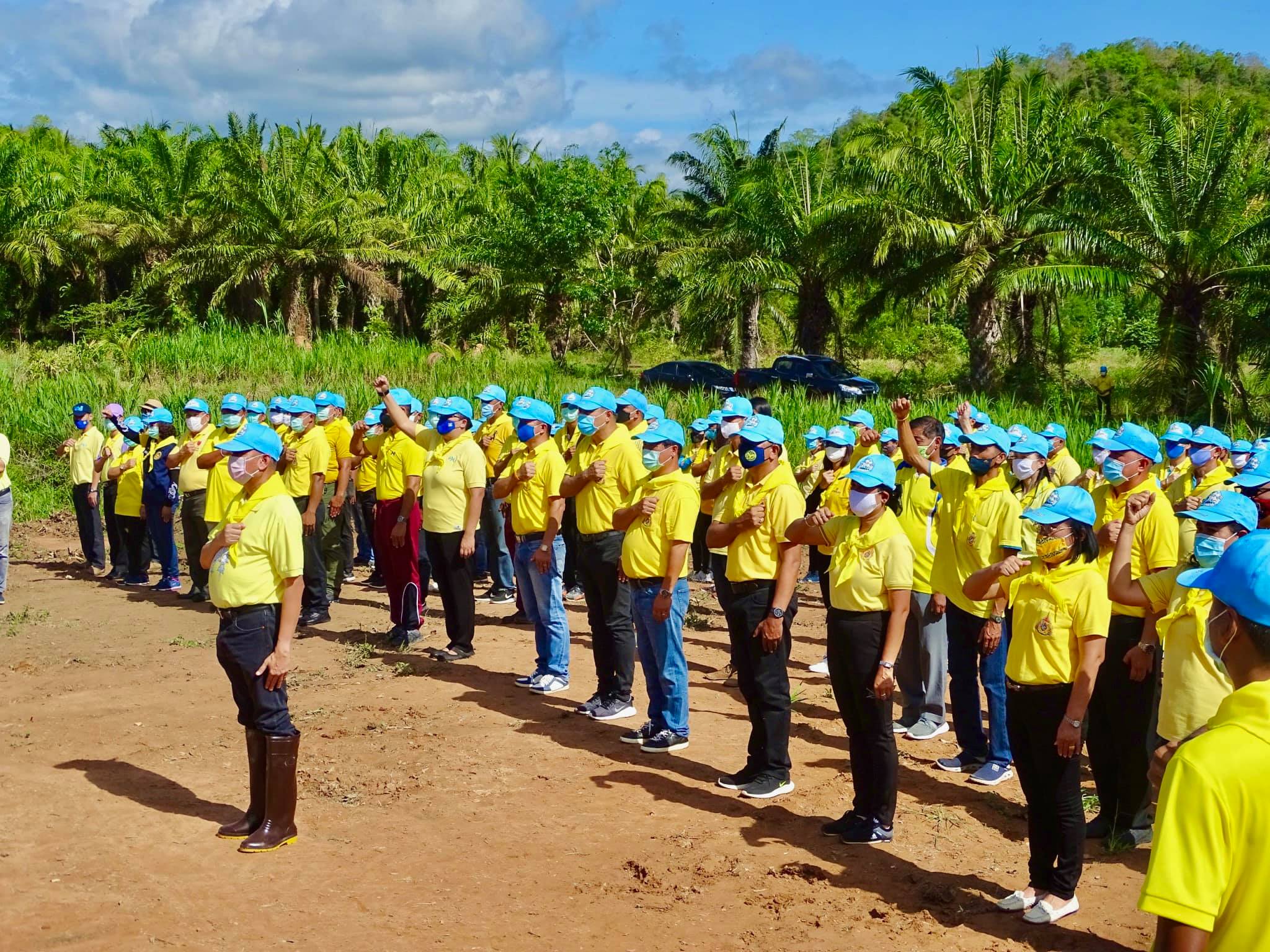 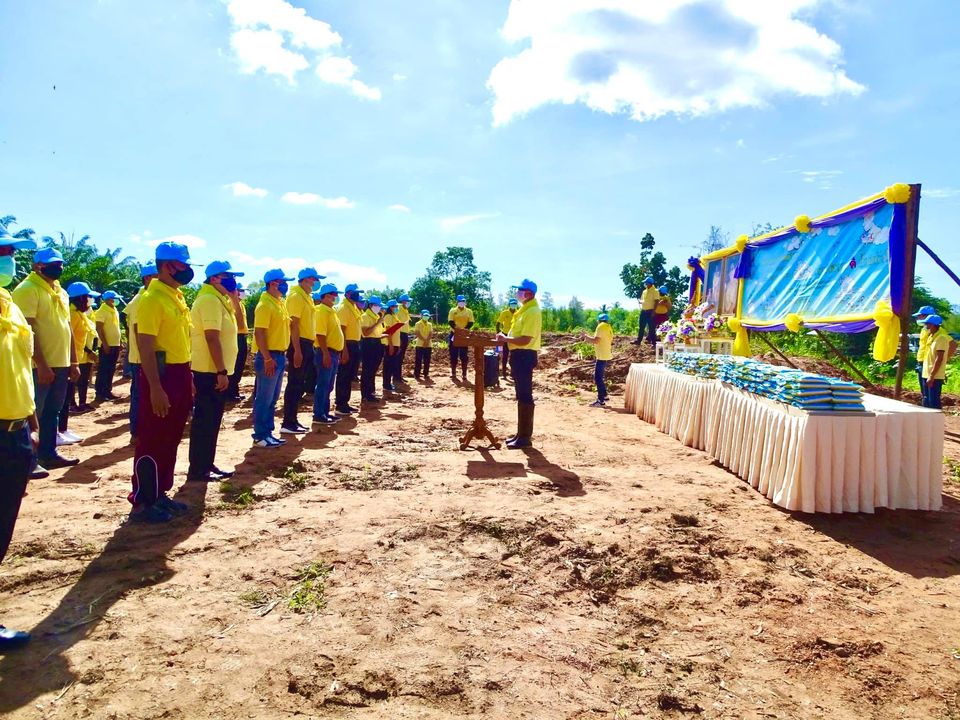 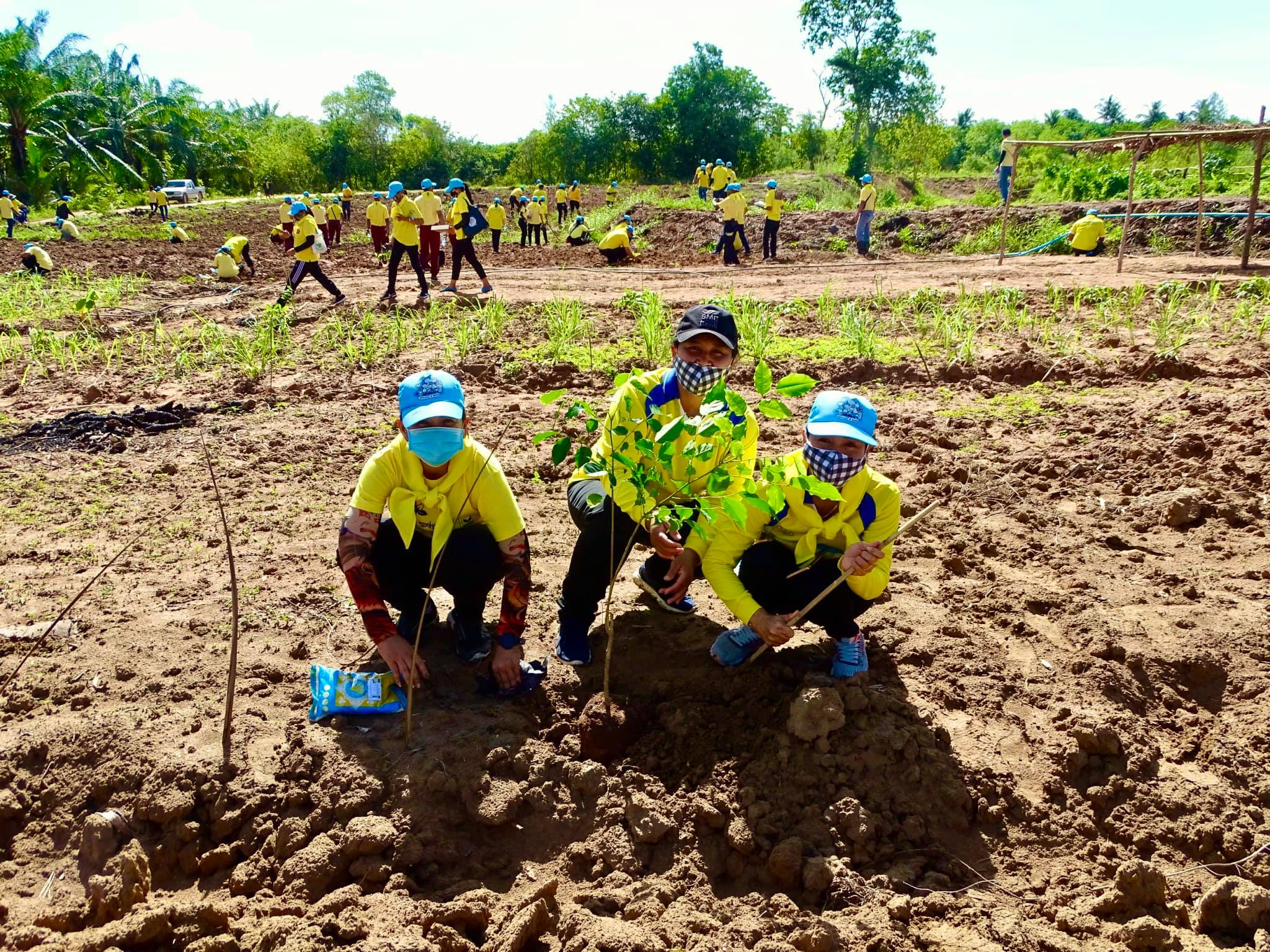 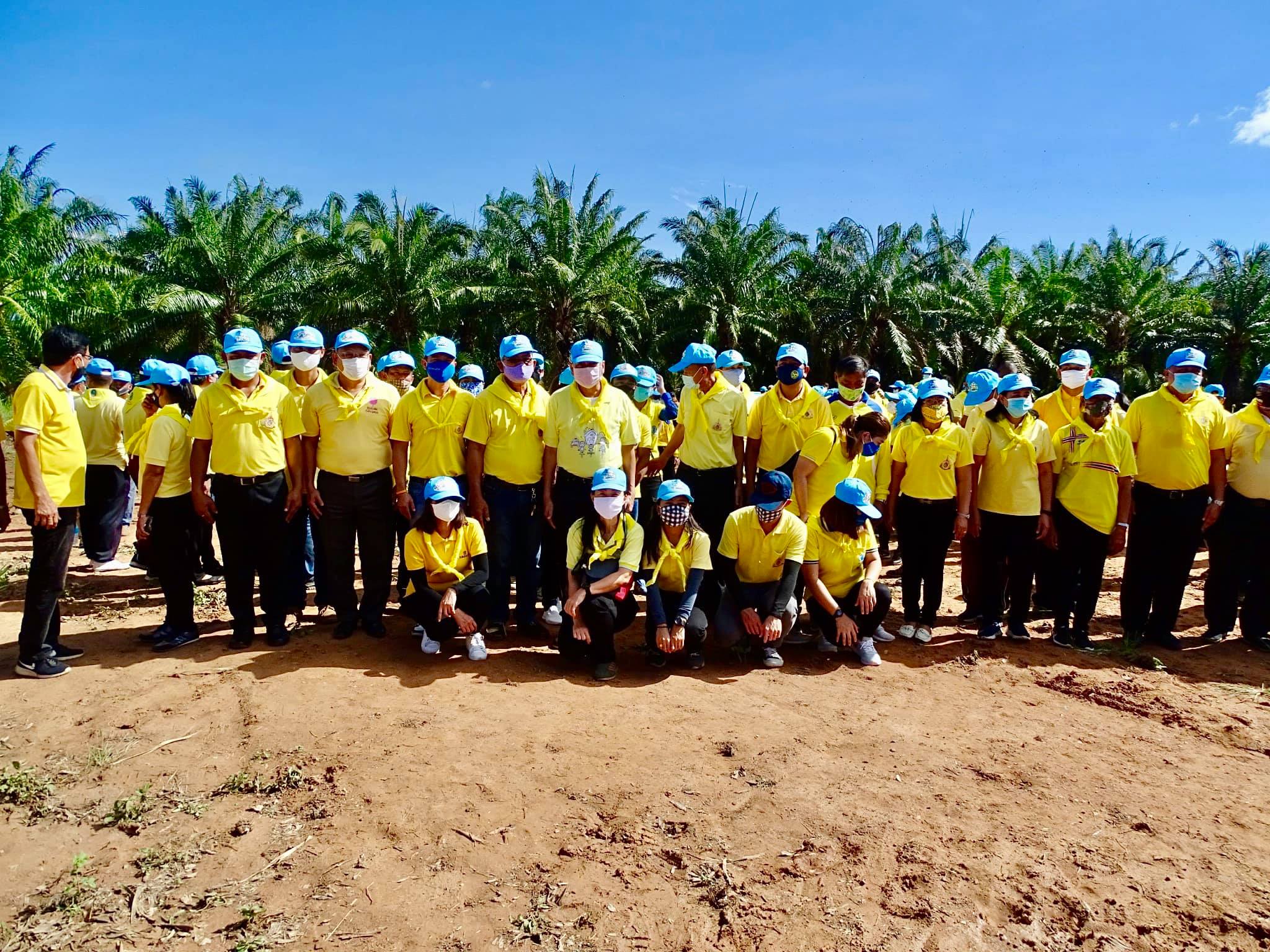 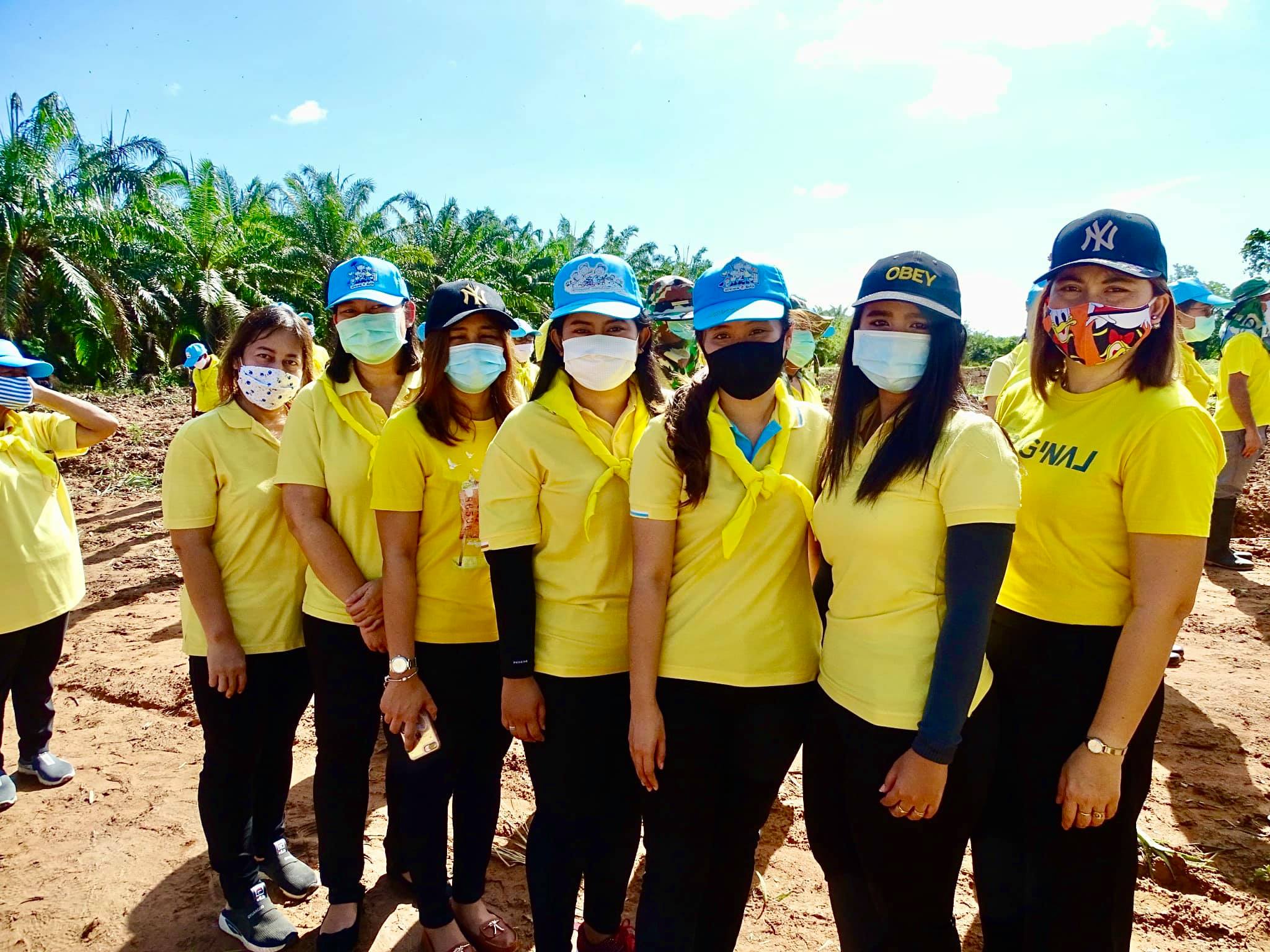 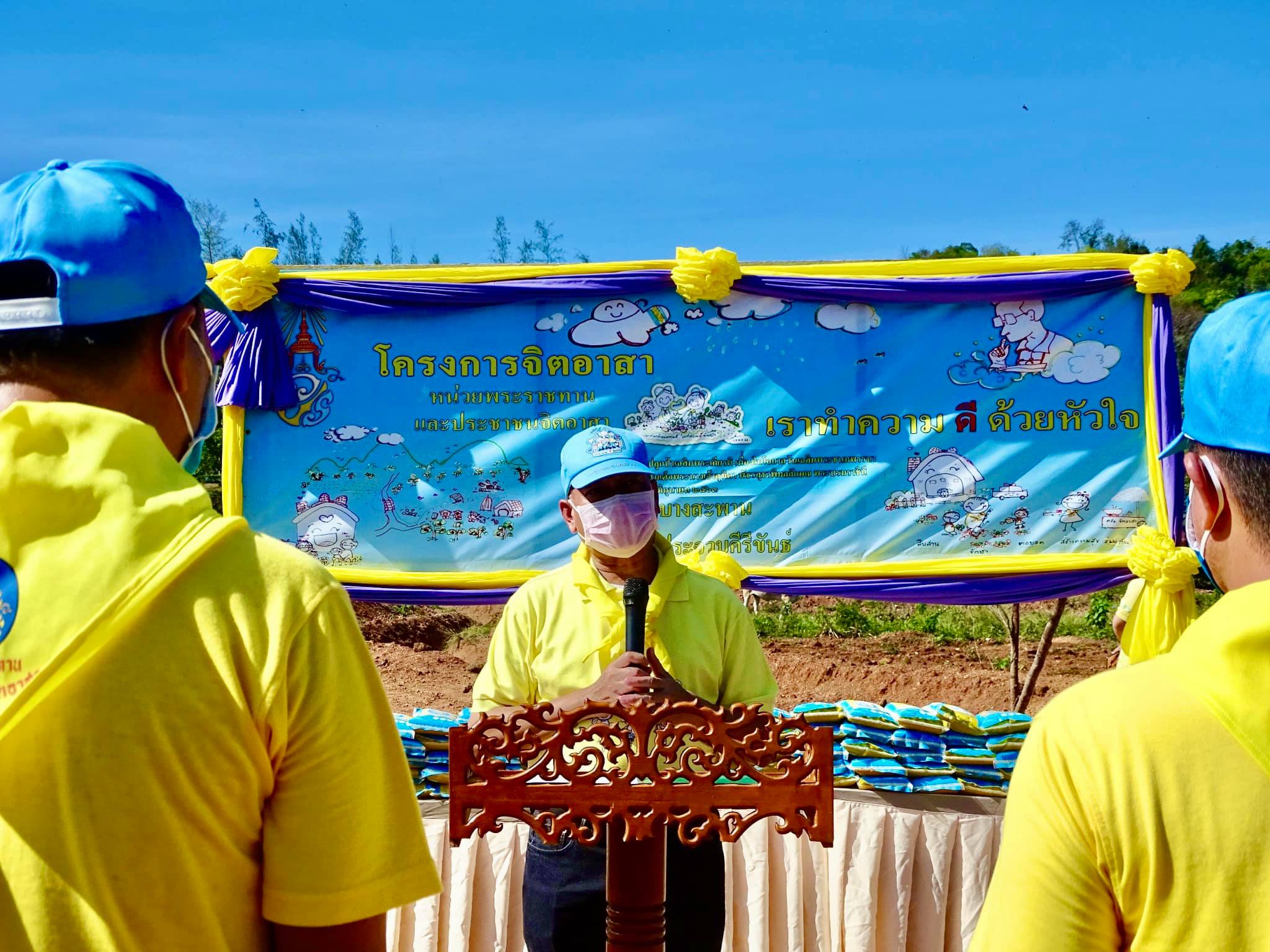 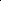 กิจกรรมการสร้างจิตสำนึก และการบำเพ็ญประโยชน์การเก็บขยะสองข้างทาง โดยพนักงานส่วนตำบล ร่วมกับคณะผู้บริหาร ประจำปี 2563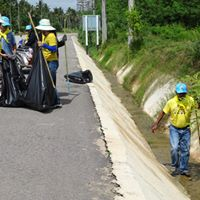 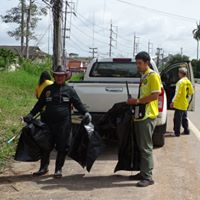 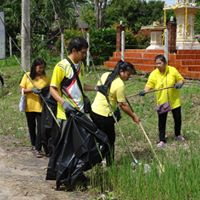 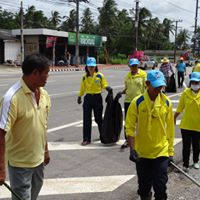 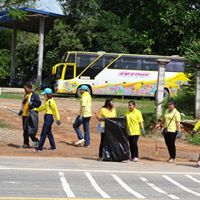 กิจกรรมการสร้างจิตสำนึก และการบำเพ็ญประโยชน์กิจกรรมวันแม่แห่งชาติ ประจำปี 2563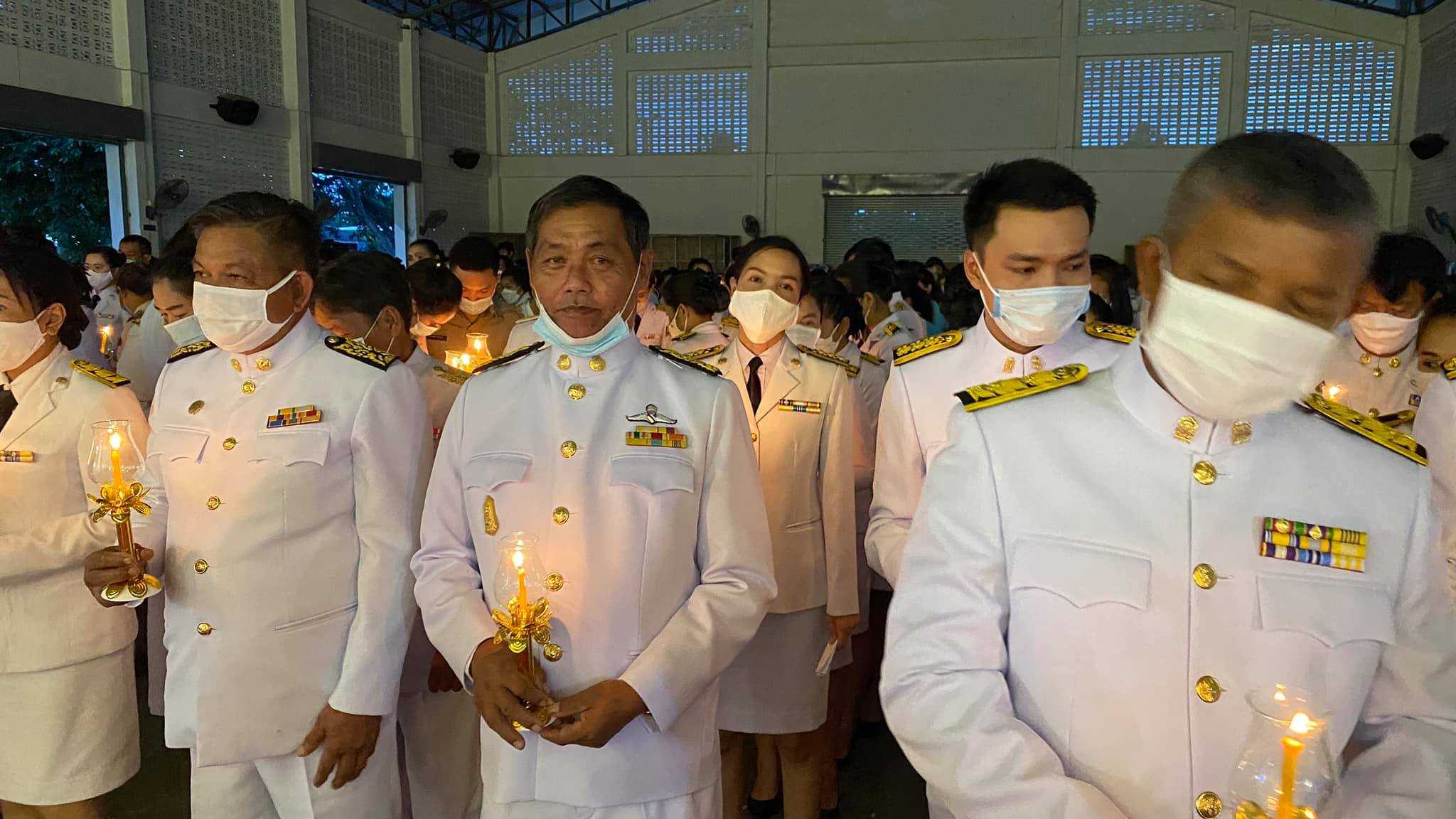 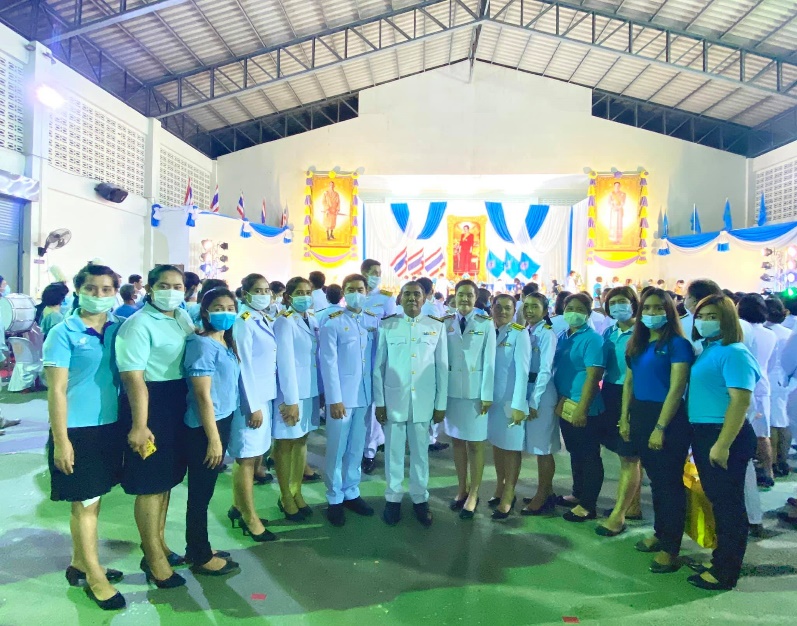 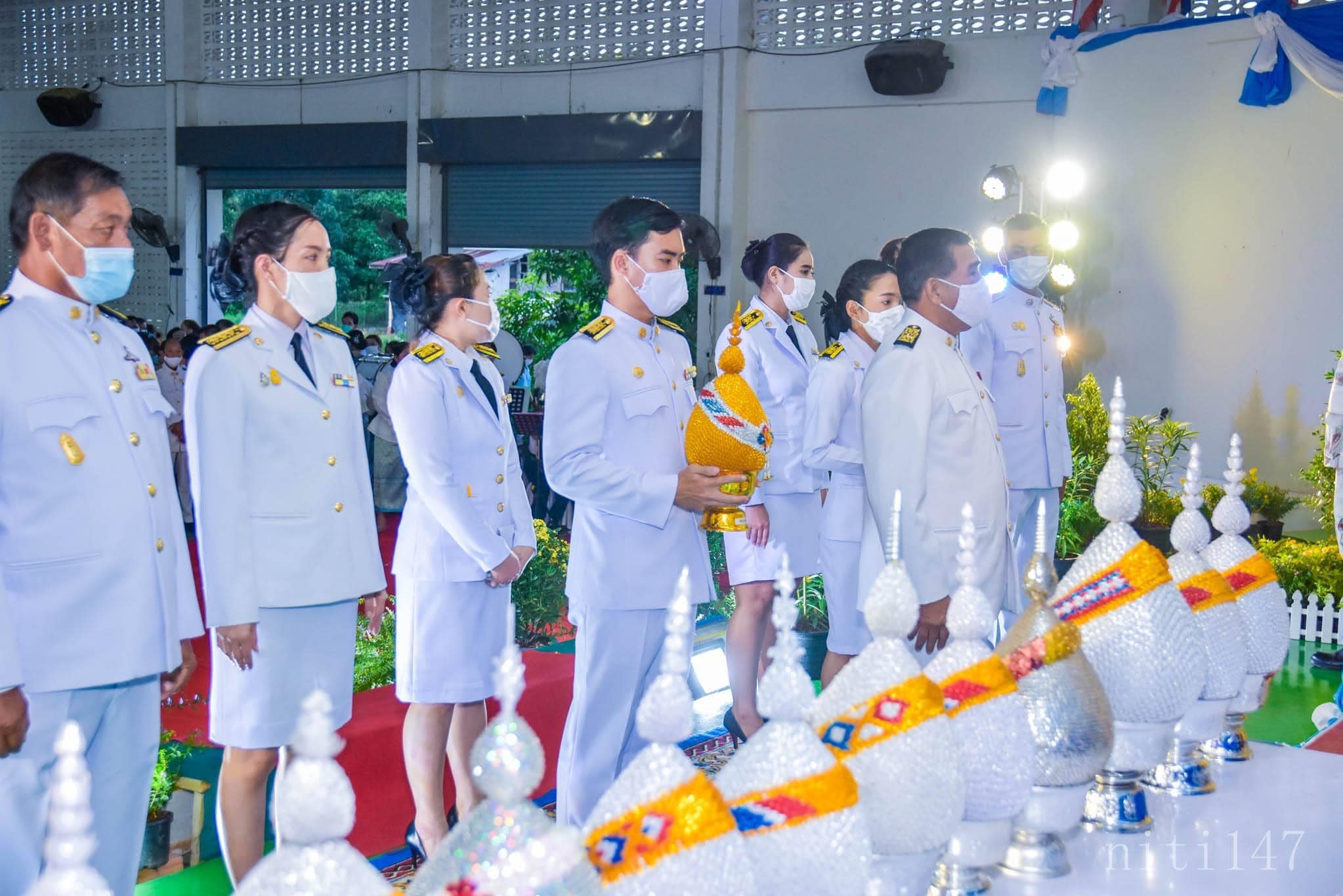 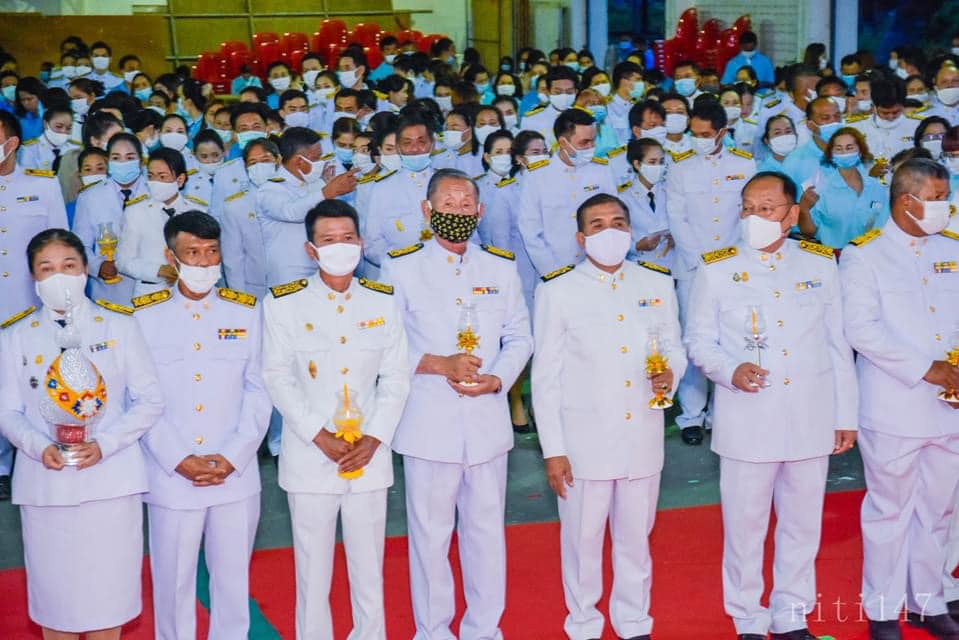 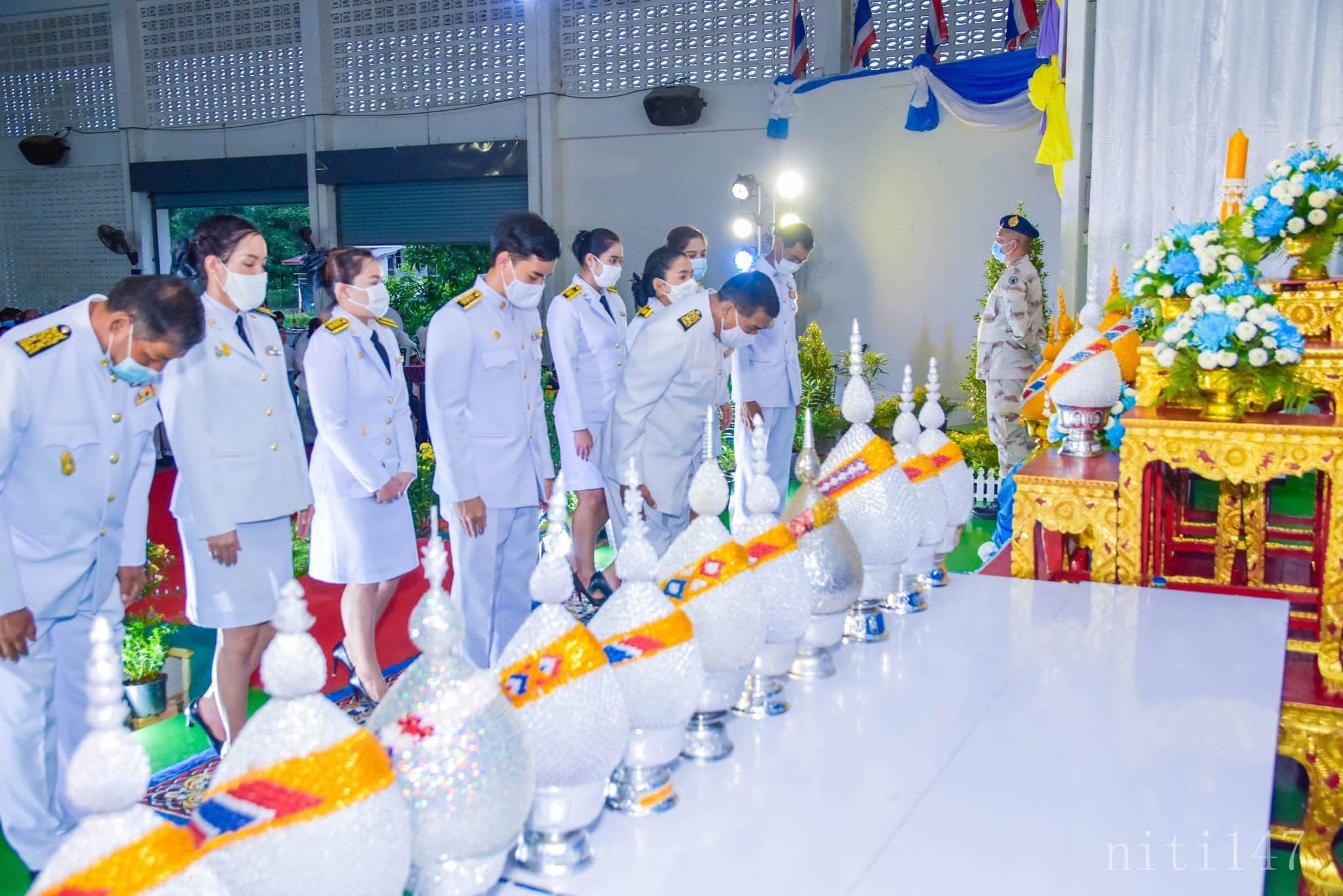 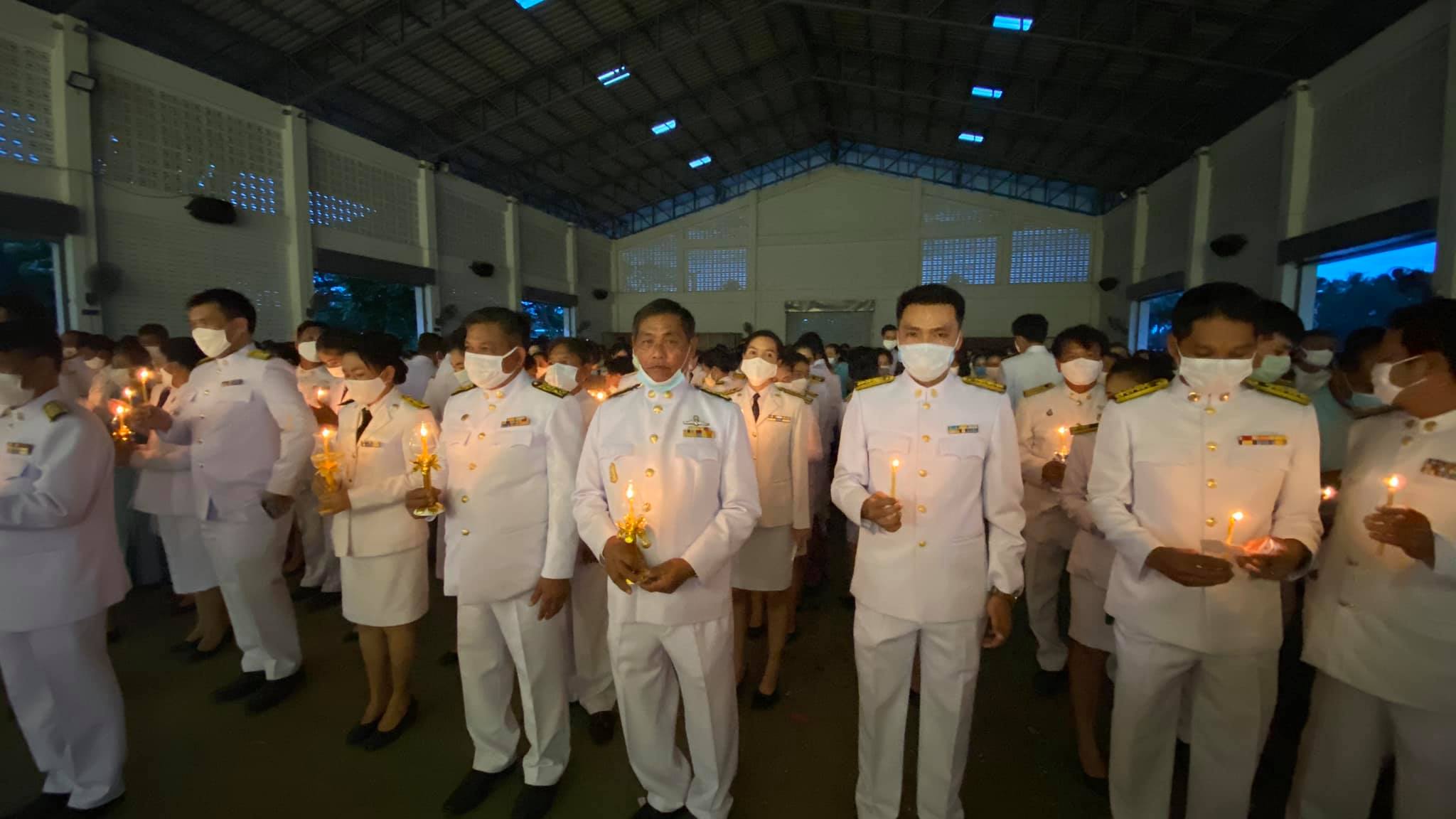 กิจกรรมการให้บริการประชาชนและการบำเพ็ญประโยชน์กิจกรรมทำความสะอาด สถานที่สำคัญ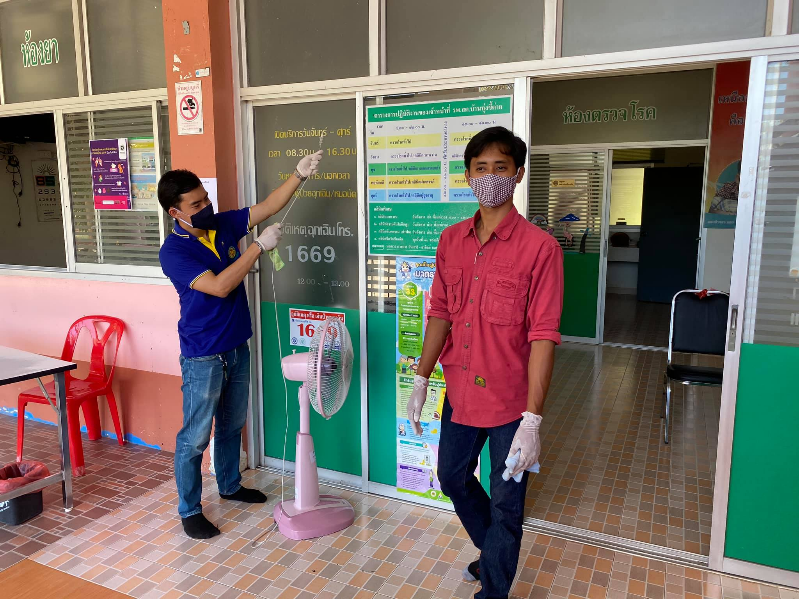 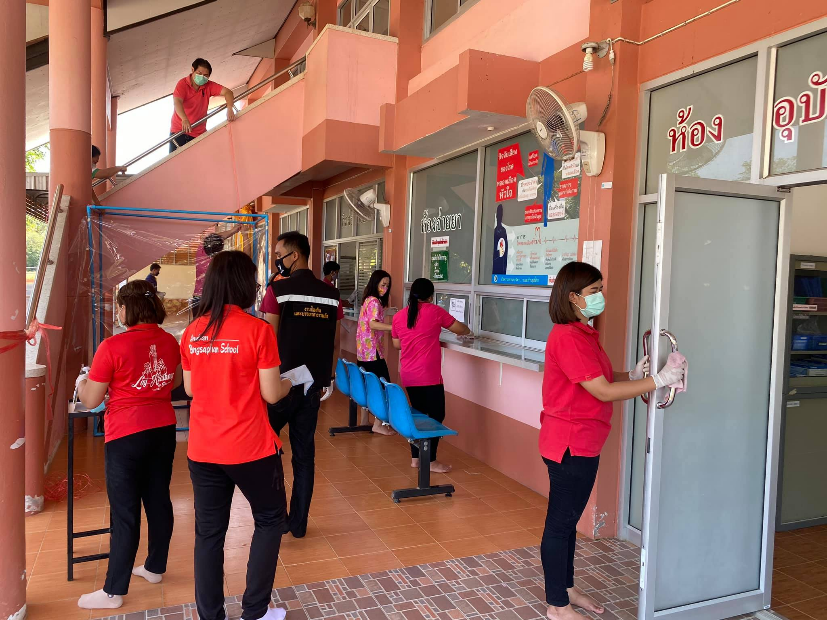 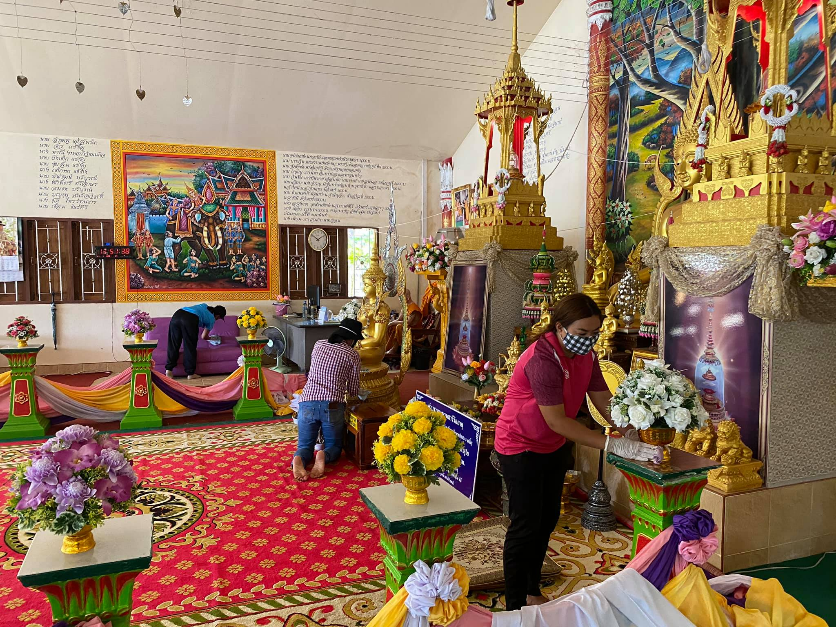 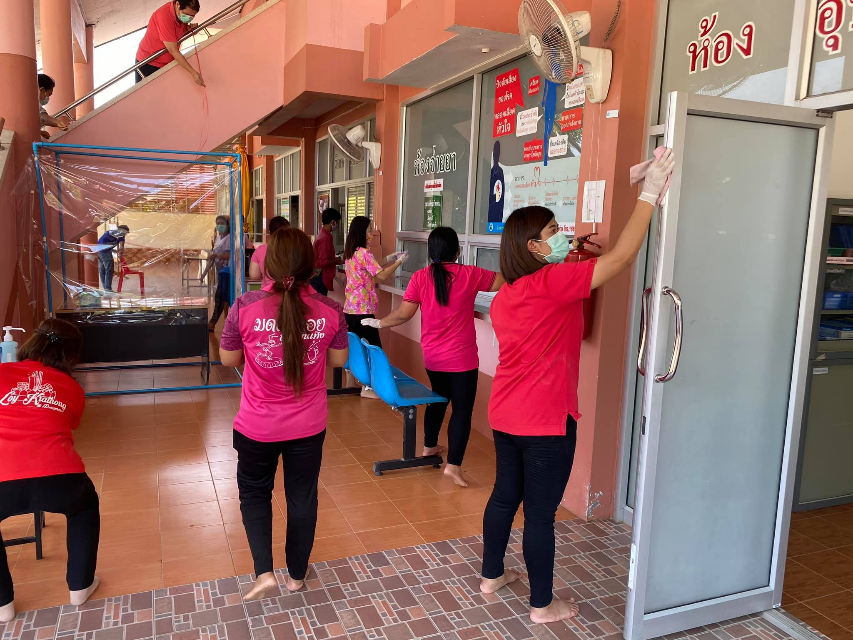 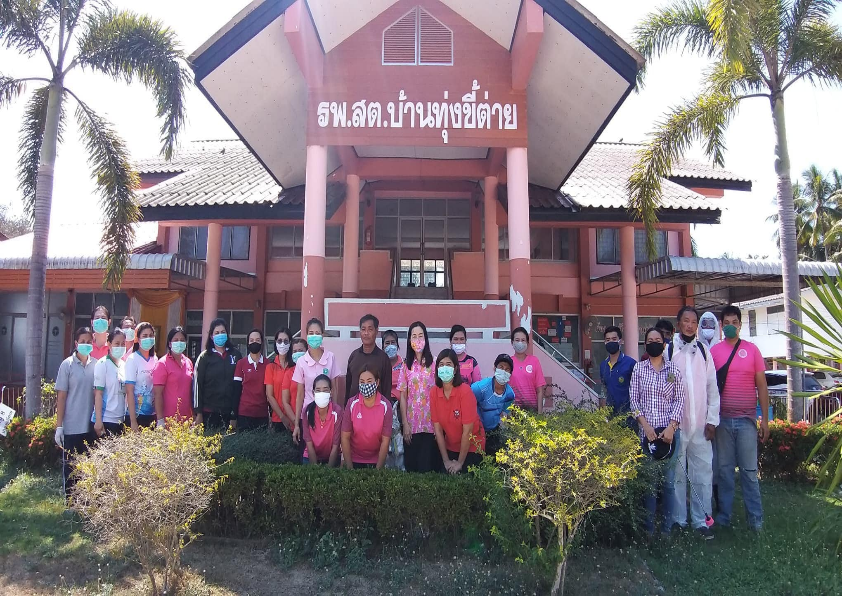 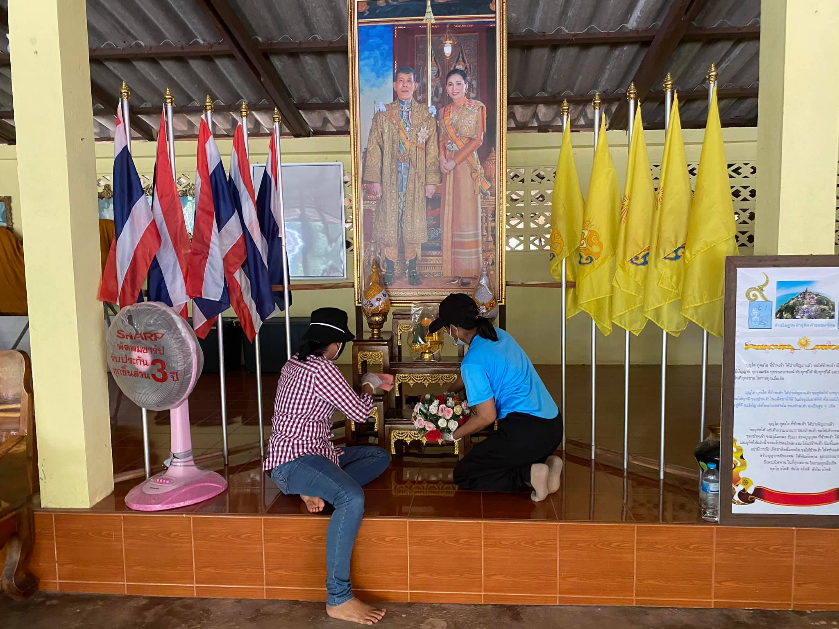 กิจกรรม การสร้างจิตสํานึก และการบำเพ็ญประโยชน์กิจกรรมพัฒนาแหล่งท่องเที่ยว วัดเขาถ้ำม้าร้อง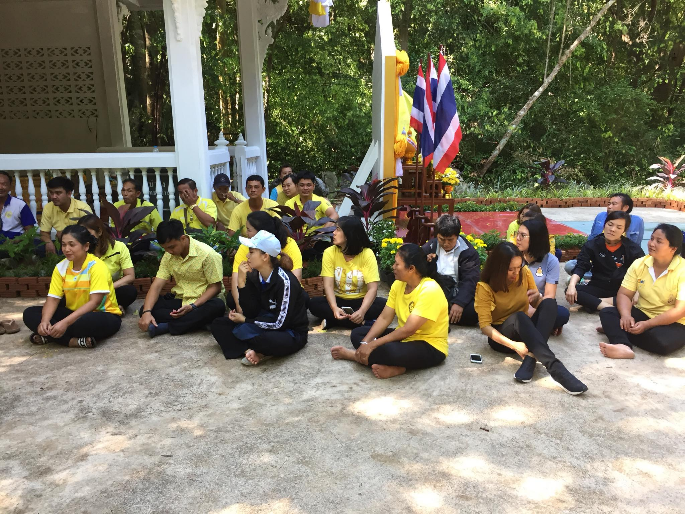 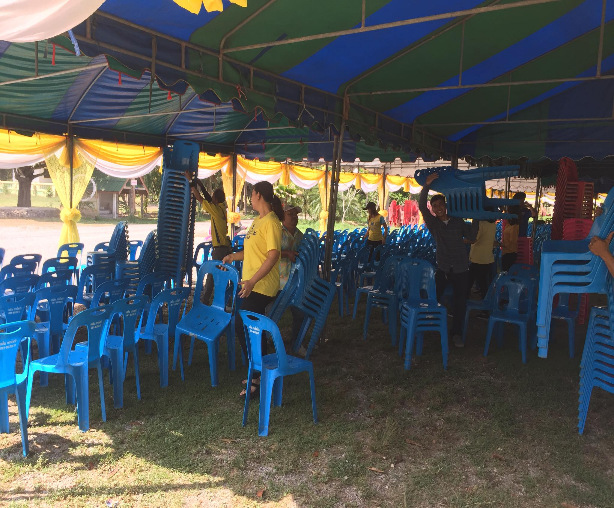 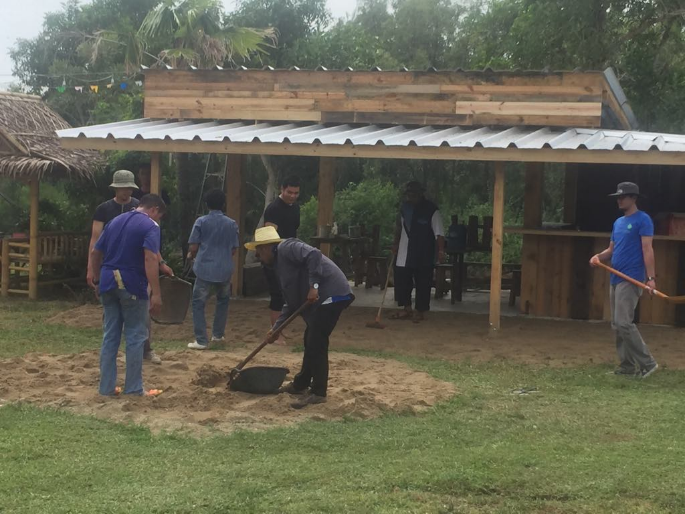 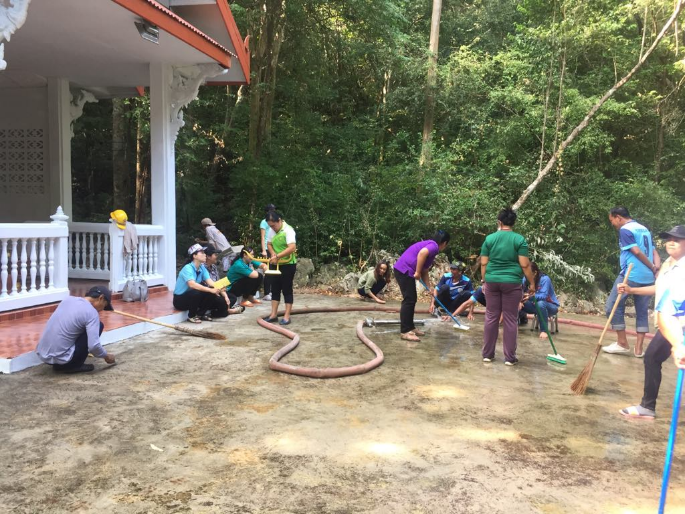 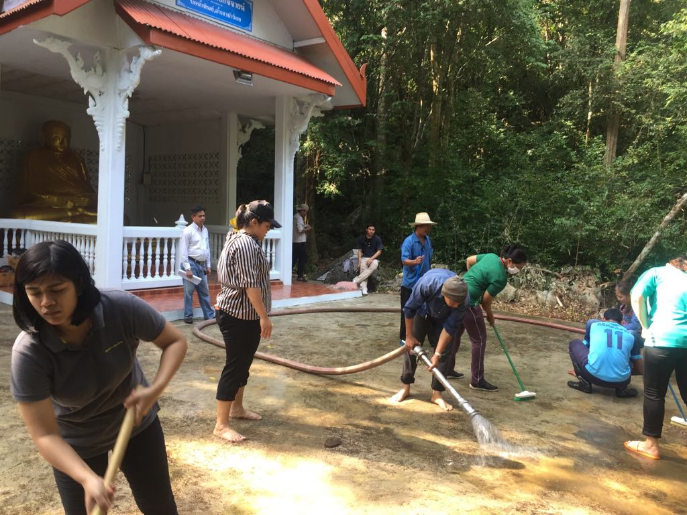 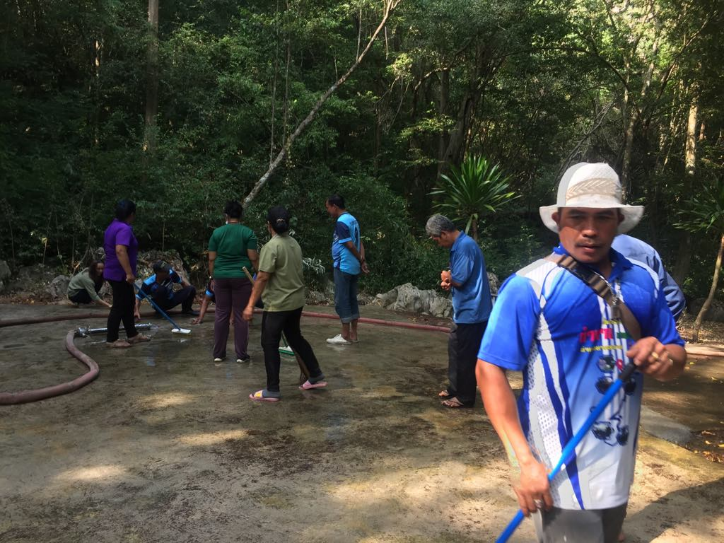 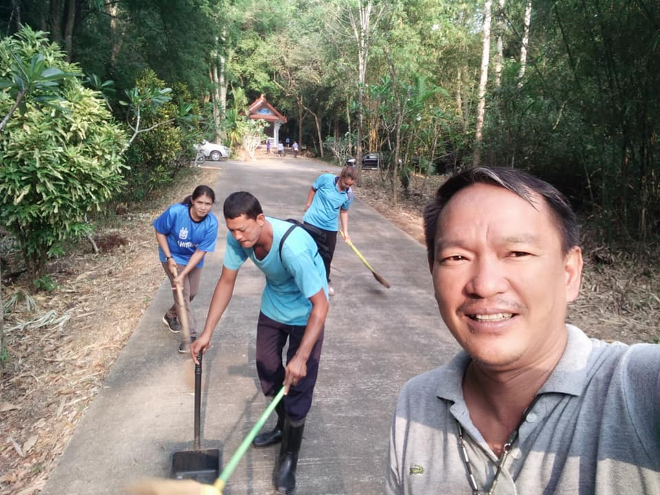 